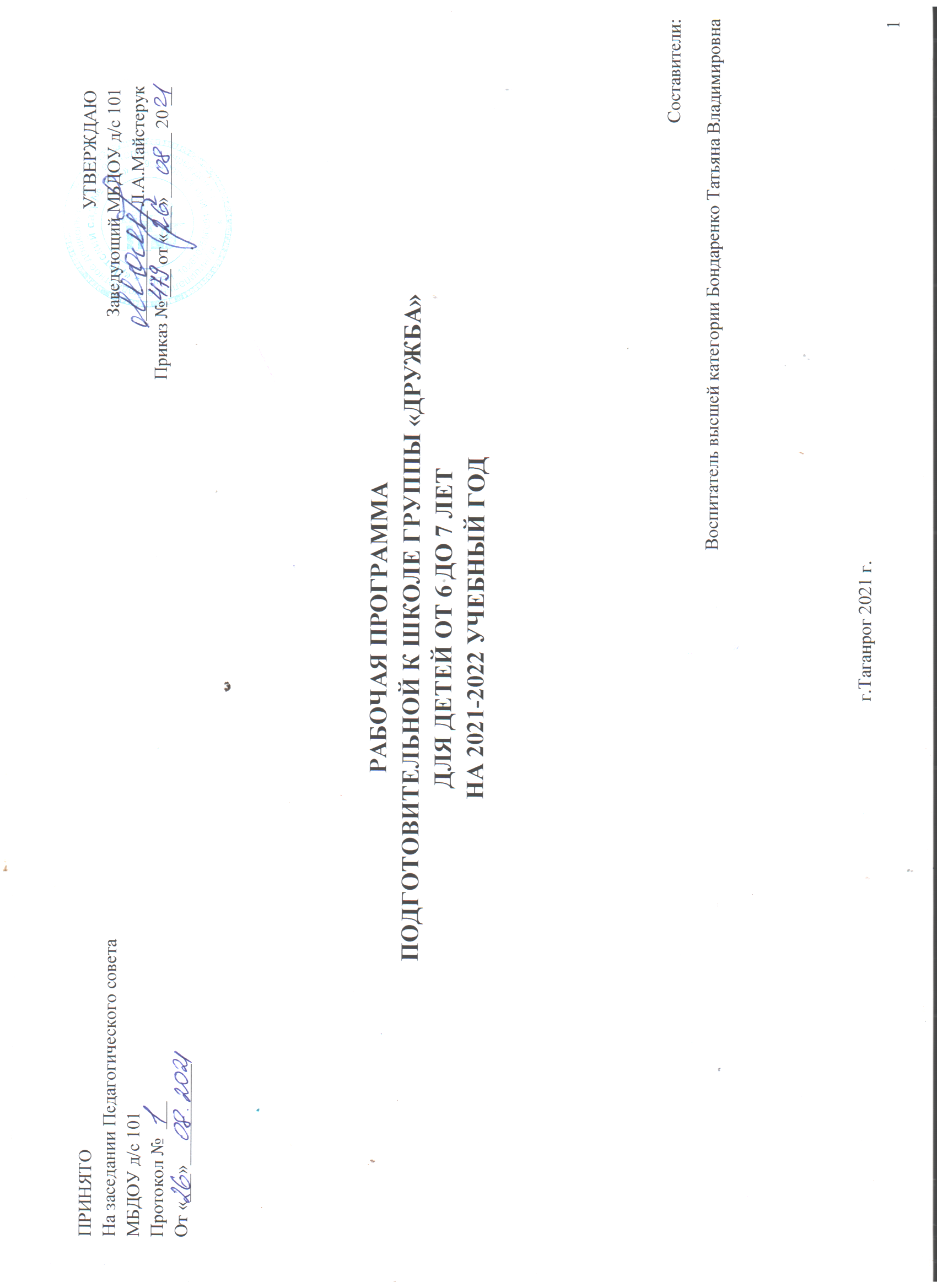 Содержание.I РАЗДЕЛ - ЦЕЛЕВОЙ 1.1.Пояснительная записка1.2.Цели и задачи реализации рабочей программы подготовительной к школе группы в соответствии с ФГОС дошкольного образования1.3. Принципы и подходы к формированию Рабочей программы 1.4. Возрастные особенности психофизического развития детей подготовительной  к школе группы (от 6 до 7 лет)1.5. Планируемые результаты как ориентиры освоения воспитанниками основной образовательной программы дошкольного образования1.5.1.Целевые ориентиры в соответствии с ФГОС дошкольного образования1.6. Развивающее оценивание качества образовательной деятельности по ПрограммеРАЗДЕЛ – СОДЕРЖАТЕЛЬНЫЙ 2.1. Описание образовательной деятельности в соответствии с направлениями развития и образования детей2.1.1. Образовательная область "Социально-коммуникативное развитие"2.1.2. Образовательная область "Познавательное развитие"2.1.3.Образовательная область "Речевое развитие"2.1.4.Образовательная область "Художественно-эстетическое развитие"2.1.5.Образовательная область "Физическое развитие"2.2. Формы, способы и методы реализации Программы с учетом возрастных и индивидуальных особенностей детей2.3. Организация и формы взаимодействие с родителями (законными представителями) воспитанниковРАЗДЕЛ – ОРГАНИЗАЦИОННЫЙ 3.1. Режим пребывания детей в МБДОУ3.2. Объем образовательной нагрузки воспитанников3.3. Система физкультурно – оздоровительной работы в подготовительной к школе группе3.4.Особенности организации развивающей предметно-пространственной среды3.5. Программно-методическое обеспечение образовательного процессаПРИЛОЖЕНИЕ 1. Комплексно-тематическое планирование в подготовительной к школе группеI.РАЗДЕЛ ЦЕЛЕВОЙ Пояснительная запискаНастоящая рабочая программа разработана воспитателем МБДОУ детского сада №101 Бондаренко Татьяной Владимировной.Рабочая программа разработана в соответствии с Федеральным законом от 29 декабря 2012г. № 273-ФЗ «Об образовании в Российской Федерации», приказом Министерства образования и науки РФ от 30.08.2013г. №1014 «Об утверждении порядка организации и осуществления образовательной деятельности по основным общеобразовательным программам - образовательным программам дошкольного образования» и иными нормативно-правовыми актами  Российской Федерации  Программа спроектирована с учётом ФГОС дошкольного образования, особенностей образовательного учреждения, региона, образовательных потребностей и запросов воспитанников. В Программе отражены содержание воспитания и обучения воспитанников, особенности организации образовательной деятельности детей дошкольного возраста и их образовательного маршрута, а также - участие родителей в реализации Программы. Рабочая программа разработана на основании образовательной Программы МБДОУ д/с №101 (в соответствии с ФГОС ДО). Основная часть составлена с учетом примерной образовательной программы дошкольного образования «От рождения до школы» (Основная образовательная программа дошкольного образования /Под ред. Н.Е.Вераксы, Т.С.Комаровой, М.А.Васильевой. – 6-е изд., испр. и доп. — М.: МОЗАИКА-СИНТЕЗ, 2020). Вариативная часть составлена с учетом парциальной образовательной программы по приобщению дошкольников к культуре и традициям Донского края Региональной программы «Родники Дона» -Р.М.Чумичева, О.Л.Ведмедь, Н.А.Платохина. - Ростов н/Д.: Изд-во Синтез технологий 2007г.Цель вариативной части программы: развитие у дошкольников ценностного отношения к культуре и истории Донского края, зарождение личностных смыслов. Обе части являются взаимодополняющими и необходимыми требования ФГОС ДО. В Программе отсутствуют жесткая регламентация знаний детей и предметный центризм в обучении.Рабочая программа подготовительной к школе группы МБДОУ д/с №101 в соответствии с ФГОС (далее программа) является нормативно-управленческим документом, обосновывающим выбор цели, содержания, применяемых методик и технологий, форм организации воспитательно-образовательного процесса в ДОУ. Она представляет собой модель процесса воспитания и обучения детей, охватывающую все основные моменты их жизнедеятельности с учетом приоритетности видов детской деятельности в определенном возрастном периоде, обеспечивает разностороннее гармоничное развитие детей с учётом их возрастных и индивидуальных особенностей по основным направлениям: физическому, социально-коммуникативному, познавательному, речевому и художественно-эстетическому развитию.1.2. Цели и задачи программы реализации рабочей программы подготовительной к школе группы в соответствии с ФГОС дошкольного образования.Ведущие цели Программы — создание благоприятных условий для полноценного проживания ребенком дошкольного детства, формирование основ базовой культуры личности, всестороннее развитие психических и физических качеств в соответствии с возрастными и индивидуальными особенностями, подготовка к жизни в современном обществе, формирование предпосылок к учебной деятельности, обеспечение безопасности жизнедеятельности дошкольника. Особое внимание в Программе уделяется развитию личности ребенка, сохранению и укреплению здоровья детей, а также воспитанию у дошкольников уважение к традиционным ценностям.Эти цели реализуются в процессе разнообразных видов детской деятельности: игровой, коммуникативной, трудовой, познавательно-исследовательской, продуктивной (изобразительная, конструктивная и др.), музыкальной, чтения.Виды детской деятельности детей подготовительной к школе группы:Игровая (включая сюжетно-ролевую игру, игру с правилами и другие виды игр)Коммуникативная (общение и взаимодействие со взрослыми и сверстниками)Познавательно-исследовательская (исследование объектов окружающего мира и экспериментирование с ними)Восприятие художественной литературы и фольклораСамообслуживание и элементарный бытовой труд (в помещении и на улице)Конструирование из разного материала, включая конструкторы, модули, бумагу, природный материал и пр.)Изобразительная (рисование, лепка, аппликация)Музыкальная (восприятие и понимание смысла музыкальных произведений, пение, музыкально-ритмические движения, игры на детских музыкальных инструментах )Двигательная (овладение основными движениями )Цели Программы достигаются через решение следующих задач: • забота о здоровье, эмоциональном благополучии и своевременном всестороннем развитии каждого ребенка; • создание в группе атмосферы гуманного и доброжелательного отношения ко всем воспитанникам, что позволяет растить их общительными, добрыми, любознательными, инициативными, стремящимися к самостоятельности; • максимальное использование разнообразных видов детской деятельности, их интеграция в целях повышения эффективности воспитательно-образовательного процесса; • творческая организация воспитательно-образовательного процесса; • вариативность использования образовательного материала, позволяющая развивать творчество в соответствии с интересами и наклонностями каждого ребенка; • уважительное отношение к результатам детского творчества; • обеспечение психолого-педагогической поддержки семьи и повышения компетентности родителей (законных представителей) в вопросах развития и образования, охраны и укрепления здоровья детей, единство подходов к воспитанию детей в условиях дошкольного образовательного учреждения и семьи; • развитие у детей интереса к культуре и истории Донского края;создание условий, обеспечивающих познание ребенком ценностей истории и культуры родного края, способствующих зарождению личностных смыслов.развитие эмоционально-эстетической сферы ребёнка в процессе восприятия музыкальных, литературных, произведений искусства родного края.Решение обозначенных в Программе целей и задач воспитания реализуется при систематической и целенаправленной поддержке педагогами группы различных форм детской активности и инициативы, начиная с первых дней пребывания ребенка в дошкольном образовательном учреждении.Решение конкретных задач коррекционно-развивающей работы, реализуется при условии комплексного подхода к воспитанию и образованию, тесной взаимосвязи в работе всех специалистов (медсестры, воспитателей, музыкального руководителя) ДОУ, а также при участии родителей в реализации программных требований.От педагогического мастерства педагогов группы, их культуры, любви к детям зависят уровень общего развития, которого достигнет ребенок, степень прочности приобретенных им нравственных качеств. Заботясь о здоровье и всестороннем воспитании детей, педагоги группы совместно с семьей стремятся сделать счастливым детство каждого ребенка. Содержание рабочей программы учитывает возрастные и индивидуальные особенности контингента детей, воспитывающихся в группе.1.3. Принципы и подходы к формированию Рабочей программыРабочая программа сформирована в соответствии с принципами и подходами, определёнными Федеральными государственными образовательными стандартами:Полноценное проживание ребёнком всех этапов детства (младенческого, раннего и дошкольного возраста), обогащение (амплификация) детского развития;Программа соответствует принципу развивающего образования, целью которого является развитие ребенка;Сочетает принципы научной обоснованности и практической применимости;Содержание Программы соответствует основным положениям возрастной психологии и дошкольной педагогики, при этом имеет возможность реализации в практике дошкольного образования;Соответствует критериям полноты, необходимости и достаточности (позволяя решать поставленные цели и задачи при использовании разумного «минимума» материала);Обеспечивает единство воспитательных, развивающих и обучающих целей и задач процесса образования детей раннего возраста, в ходе реализации которых формируются такие качества, которые являются ключевыми в развитии детей ;Строится с учётом принципа интеграции образовательных областей в соответствии с возрастными возможностями и особенностями воспитанников, спецификой и возможностями образовательных областей;Основывается на комплексно-тематическом принципе построения образовательного процесса;Предусматривает решение программных образовательных задач в совместной деятельности взрослого и детей и самостоятельной деятельности детей не только в рамках непосредственно образовательной деятельности, но и при проведении режимных моментов в соответствии со спецификой образования детей среднего дошкольного возраста;Предполагает построение образовательного процесса на адекватных возрасту формах работы с детьми.Принцип комплексно-тематического построения образовательного процесса в дошкольном образовании.Главная задача данного планирования – сделать жизнь детей интересной, связать ее с окружающей действительностью. Воспитательно-образовательный процесс предусматривает объединение комплекса различных видов специфических детских деятельностей вокруг единой «темы». При этом в качестве видов тем могут выступать: «тематические недели», «события», «реализация проектов», «сезонные явления в природе», «праздники», «традиции». Образовательный процесс представляет собой реализацию ряда проектов. Каждый проект – это тема, которой объединены все виды деятельности детей. Реализация комплексно-тематического принципа построения образовательного процесса, во-первых, возможна при взаимопроникновении и взаимодействии отдельных образовательных областей, обеспечивающих целостность образовательного процесса. Во-вторых, темы, в рамках которых решаются образовательные задачи, социально значимые для общества, семьи и государства, вызывают личностный интерес детей, обеспечивающий мотивацию образовательного процесса «здесь и сейчас».1.4.Возрастные особенности психофизического развития детей подготовительной к школе группы (от 6 до 7 лет)В сюжетно-ролевых играх дети подготовительной к школе группы начинают осваивать сложные взаимодействия людей, отражающие характерные значимые жизненные ситуации, например, свадьбу, рождение ребенка, болезнь, трудоустройство и т. д. Игровые действия детей становятся более сложными, обретают особый смысл, который не всегда открывается взрослому. Игровое пространство усложняется. В нем может быть несколько центров, каждый из которых поддерживает свою сюжетную линию. При этом дети способны отслеживать поведение партнеров по всему игровому пространству и менять свое поведение в зависимости от места в нем. Так. ребенок уже обращается к продавцу не просто как покупатель, а как покупатель-мама или покупатель-шофер и т. п. Исполнение роли акцентируется не только самой ролью, но и тем, в какой части игрового пространства эта роль воспроизводится. Например, исполняя роль водителя автобуса, ребенок командует пассажирами и подчиняется инспектору ГИБДД. Если логика игры требует появления новой роли, то ребенок может по ходу игры взять на себя новую роль, сохранив при этом роль, взятую ранее. Дети могут комментировать исполнение роли тем или иным участником игры.  Образы из окружающей жизни и литературных произведений, передаваемые детьми в изобразительной деятельности, становятся сложнее. Рисунки приобретают более детализированный характер, обогащается их цветовая гамма. Более явными становятся различия между рисунками мальчиков и девочек. Мальчики охотно изображают технику, космос, военные действия и т. п. Девочки обычно рисуют женские образы: принцесс, балерин, моделей и т.д. Часто встречаются и бытовые сюжеты: мама и дочка, комната и т. д. Изображение человека становится еще более детализированным и пропорциональным. Появляются пальцы на руках, глаза, рот, нос, брови, подбородок. Одежда может быть украшена различными деталями. При правильном педагогическом подходе у дошкольников формируются художественно-творческие способности в изобразительной деятельности. К подготовительной к школе группе дети в значительной степени осваивают конструирование из строительного материала. Они свободно владеют обобщенными способами анализа как изображений, так и построек; не только анализируют основные конструктивные особенности различных деталей, но и определяют их форму на основе сходства со знакомыми им объемными предметами. Свободные постройки становятся симметричными и пропорциональными, их строительство осуществляется на основе зрительной ориентировки. Дети быстро и правильно подбирают необходимый материал. Они достаточно точно представляют себе последовательность, в которой будет осуществляться постройка, и материал, который понадобится для ее выполнения: способны выполнять различные по степени сложности постройки как по собственному замыслу, так и по условиям. В этом возрасте дети уже могут освоить сложные формы сложения из листа бумаги и придумывать собственные, но этому их нужно специально обучать. Данный вид деятельности не просто доступен детям — он важен для углубления их пространственных представлений. Усложняется конструирование из природного материала. Дошкольникам уже доступны целостные композиции по предварительному замыслу, которые могут передавать сложные отношения, включать фигуры людей и животных. У детей продолжает развиваться восприятие, однако они не всегда могут одновременно учитывать несколько различных признаков. Развивается образное мышление, однако воспроизведение метрических отношений затруднено. Это легко проверить, предложив детям воспроизвести на листе бумаги образец, на котором нарисованы девять точек, расположенных не на одной прямой. Как правило, дети не воспроизводят метрические отношения между точками: при наложении рисунков друг на друга точки детского рисунка не совпадают с точками образца. Продолжают развиваться навыки обобщения и рассуждения, но они в значительной степени ограничиваются наглядными признаками ситуации. Продолжает развиваться воображение, однако часто приходится констатировать снижение развития воображения в этом возрасте в сравнении со старшей группой. Это можно объяснить различными влияниями, в том числе и средств массовой информации, приводящими к стереотипности детских образов. Продолжает развиваться внимание дошкольников, оно становится произвольным. В некоторых видах деятельности время произвольного сосредоточения достигает 30 минут. У дошкольников продолжает развиваться речь: ее звуковая сторона, грамматический строй, лексика. Развивается связная речь. В высказываниях детей отражаются как расширяющийся словарь, так и характер обобщений, формирующихся в этом возрасте. Дети начинают активно употреблять обобщающие существительные, синонимы, антонимы, прилагательные и т.д. В результате правильно организованной образовательной работы у детей развиваются диалогическая и некоторые виды монологической речи. В подготовительной к школе группе завершается дошкольный возраст. Его основные достижения связаны с освоением мира вещей как предметов человеческой культуры; освоением форм позитивного общения с людьми; развитием половой идентификации, формированием позиции школьника. К концу дошкольного возраста ребенок обладает высоким уровнем познавательного и личностного развития, что позволяет ему в дальнейшем успешно учиться в школе.Общие сведения о коллективе детейГруппу посещают 35 человекВ группе 17 мальчиков и 18 девочек. Уровень жизни семей удовлетворительный.  На данный момент отмечается сплоченный детский коллектив, установились дружеские отношения между детьми, которые проявляются во всех видах деятельности. Дети активные, дружелюбные. Рабочая программа формируется с учётом особенностей базового уровня системы общего образования с целью формирования общей культуры личности воспитанников, развития их социальных, нравственных, эстетических, интеллектуальных, физических качеств, инициативности, самостоятельности и ответственности ребёнка, формирования предпосылок учебной деятельности1.5. Планируемые результаты как ориентиры освоения воспитанниками основной образовательной программы дошкольного образованияПланируемые результаты освоения программы конкретизируют требования стандарта к целевым ориентирам с учетом возрастных возможностей и индивидуальных различий детей.Целевые ориентиры дошкольного образования, представленные в ФГОС ДО, следует рассматривать как социально-нормативные возрастные характеристики возможных достижений ребенка. Это ориентир для педагогов и родителей, обозначающий направленность воспитательной деятельности взрослых. Целевые ориентиры рабочей программы базируются на ФГОС ДО и целях и задачах, обозначенных в пояснительной записке к Программе, и в той части, которая совпадает со Стандартами, даются по тексту ФГОС ДО.Целевые ориентиры на основе особенностей Примерной общеобразовательной программы дошкольного образования «От рождения до школы» под редакцией Н. Е. Вераксы, Т. С. Комаровой, М.А. Васильевой в соответствии с ФГОС:Целевые ориентиры.Специфика дошкольного детства (гибкость, пластичность развития ребенка, высокий разброс вариантов его развития, его непосредственность и непроизвольность) не позволяет требовать от ребенка дошкольного возраста достижения конкретных образовательных результатов и обусловливает необходимость определения результатов освоения образовательной программы в виде целевых ориентиров. Целевые ориентиры дошкольного образования, представленные в ФГОС ДО, следует рассматривать как социально -нормативные возрастные характеристики возможных достижений ребенка. Это ориентир для педагогов и родителей, обозначающий направленность воспитательной деятельности взрослых. Целевые ориентиры, обозначенные в ФГОС ДО, являются общими для всего образовательного пространства Российской Федерации, каждая из примерных программ имеет свои отличительные особенности, свои приоритеты, целевые ориентиры, которые не противоречат ФГОС ДО, но могут углублять и дополнять его требования. Целевые ориентиры программы «От рождения до школы» базируются на ФГОС ДО и целях и задачах, обозначенных в пояснительной записке к программе «От рождения до школы», и в той части, которая совпадает со Стандартами, даются по тексту ФГОС ДО. В программе «От рождения до школы», так же как и в Стандарте, целевые ориентиры даются для детей раннего возраста (на этапе перехода к дошкольному возрасту) и для старшего дошкольного возраста (на этапе завершения дошкольного образования).1.5. 1. Целевые ориентиры в соответствии с ФГОС дошкольного образования:Целевые ориентиры образования в младенческом и раннем возрасте:• Ребенок интересуется окружающими предметами и активно действует с ними; эмоционально вовлечен в действия с игрушками и другими предметами, стремится проявлять настойчивость в достижении результата своих действий.• Использует специфические, культурно фиксированные предметные действия, знает назначение бытовых предметов (ложки, расчески, карандаша и пр.) и умеет пользоваться ими. Владеет простейшими навыками самообслуживания; стремится проявлять самостоятельность в бытовом и игровом поведении; проявляет навыки опрятности.• Проявляет отрицательное отношение к грубости, жадности.• Соблюдает правила элементарной вежливости (самостоятельно или по напоминанию говорит «спасибо», «здравствуйте», «до свидания», «спокойной ночи» (в семье, в группе)); имеет первичные представления об элементарных правилах поведения в детском саду, дома, на улице и старается соблюдать их.• Владеет активной речью, включенной в общение; может обращаться с вопросами и просьбами, понимает речь взрослых; знает названия окружающих предметов и игрушек. Речь становится полноценным средством общения с другими детьми.• Стремится к общению со взрослыми и активно подражает им в движениях и действиях; появляются игры, в которых ребенок воспроизводит действия взрослого. Эмоционально откликается на игру, предложенную взрослым, принимает игровую задачу.• Проявляет интерес к сверстникам; наблюдает за их действиями и отображает им. Умеет играть рядом со сверстниками, не мешая им. Проявляет интерес к совместным играм небольшими группами.• Проявляет интерес к окружающему миру природы, с интересом участвует в сезонных наблюдениях.• Проявляет интерес к стихам, песням и сказкам, рассматриванию картинок, стремится двигаться под музыку; эмоционально откликается на различные произведения культуры и искусства.• С пониманием следит за действиями героев кукольного театра; проявляет желание участвовать в театрализованных и сюжетно-ролевых играх.• Проявляет интерес к продуктивной деятельности (рисование, лепка, конструирование, аппликация).•У ребенка развита крупная моторика, он стремится осваивать различные виды движений (бег, лазанье, перешагивание и пр.). С интересом участвует в подвижных играх с простым содержанием, несложными движениями.Целевые ориентиры образования на этапе завершения дошкольного образования:• Ребенок овладевает основными культурными средствами, способами деятельности, проявляет инициативу и самостоятельность в разных видах деятельности — игре, общении, познавательно-исследовательской деятельности, конструировании и др.; способен выбирать себе род занятий, участников по совместной деятельности.• Ребенок обладает установкой положительного отношения к миру, к разным видам труда, другим людям и самому себе, обладает чувством собственного достоинства; активно взаимодействует со сверстниками и взрослыми, участвует в совместных играх.• Способен договариваться, учитывать интересы и чувства других, сопереживать неудачам и радоваться успехам других, адекватно проявляет свои чувства, в том числе чувство веры в себя, старается разрешать конфликты. Умеет выражать и отстаивать свою позицию по разным вопросам.• Способен сотрудничать и выполнять как лидерские, так и исполнительские функции в совместной деятельности.• Понимает, что все люди равны вне зависимости от их социального происхождения, этнической принадлежности, религиозных и других верований, их физических и психических особенностей.• Проявляет эмпатию по отношению к другим людям, готовность прийти на помощь тем, кто в этом нуждается.• Проявляет умение слышать других и стремление быть понятым другими.• Ребенок обладает развитым воображением, которое реализуется в разных видах деятельности, и прежде всего в игре; владеет разными формами и видами игры, различает условную и реальную ситуации; умеет подчиняться разным правилам и социальным нормам. Умеет распознавать различные ситуации и адекватно их оценивать.• Ребенок достаточно хорошо владеет устной речью, может выражать свои мысли и желания, использовать речь для выражения своих мыслей, чувств и желаний, построения речевого высказывания в ситуации общения, выделять звуки в словах, у ребенка складываются предпосылки грамотности.• У ребенка развита крупная и мелкая моторика; он подвижен, вынослив, владеет основными движениями, может контролировать свои движения и управлять ими.• Ребенок способен к волевым усилиям, может следовать социальным нормам поведения и правилам в разных видах деятельности, во взаимоотношениях со взрослыми и сверстниками, может соблюдать правила безопасного поведения и навыки личной гигиены.• Проявляет ответственность за начатое дело.• Ребенок проявляет любознательность, задает вопросы взрослым и сверстникам, интересуется причинно-следственными связями, пытается самостоятельно придумывать объяснения явлениям природы и поступкам людей; склонен наблюдать, экспериментировать. Обладает начальными знаниями о себе, о природном и социальном мире, в котором он живет; знаком с произведениями детской литературы, обладает элементарными представлениями из области живой природы, естествознания, математики, истории и т. п.; способен к принятию собственных решений, опираясь на свои знания и умения в различных видах деятельности.• Открыт новому, то есть проявляет стремления к получению знаний, положительной мотивации к дальнейшему обучению в школе, институте.• Проявляет уважение к жизни (в различных ее формах) и заботу об окружающей среде.• Эмоционально отзывается на красоту окружающего мира, произведения народного и профессионального искусства (музыку, танцы, театральную деятельность, изобразительную деятельность и т. д.).• Проявляет патриотические чувства, ощущает гордость за свою страну, ее достижения, имеет представление о ее географическом разнообразии, многонациональности, важнейших исторических событиях.• Имеет первичные представления о себе, семье, традиционных семейных ценностях, включая традиционные гендерные ориентации, проявляет уважение к своему и противоположному полу.• Соблюдает элементарные общепринятые нормы, имеет первичные ценностные представления о том, «что такое хорошо и что такое плохо», стремится поступать хорошо; проявляет уважение к старшим и заботу о младших.• Имеет начальные представления о здоровом образе жизни. Воспринимает здоровый образ жизни как ценность.1.6. Развивающее оценивание качества образовательной деятельности по Программе.Педагогическая диагностикаРеализация примерной ООП «От рождения до школы» предполагает оценку индивидуального развития детей. Подобная диагностика давно используется в нашем ДОУ. Педагогический работник в рамках педагогической диагностики (оценки индивидуального развития дошкольников, связанной с оценкой эффективности педагогических действий и лежащей в основе их дальнейшего планирования) использует карты наблюдений детского развития, позволяющие фиксировать индивидуальную динамику и перспективы развития каждого ребенка в ходе:• коммуникации со сверстниками и взрослыми (как меняются способы установления и поддержания контакта, принятия совместных решений, разрешения конфликтов, лидерства и пр.);• игровой деятельности;• познавательной деятельности (как идет развитие детских способностей, познавательной активности);• проектной деятельности (как идет развитие детской инициативности, ответственности и автономии, как развивается умение планировать и организовывать свою деятельность);• художественной деятельности;• физического развития.Планируемые итоги освоения программы сопоставимы целям и задачам ООП ДО, отражаются не только в обязательной части программы, но и в части, формируемой участниками образовательных отношений. Программа предоставляет ДОУ право самостоятельного выбора инструментов педагогической и психологической диагностики развития детей, в том числе, его динамики. В соответствии со Стандартом и принципами Программы оценка качества образовательной деятельности по Программе:1) поддерживает ценности развития и позитивной социализации ребенка дошкольного возраста;2) учитывает факт разнообразия путей развития ребенка в условиях современного постиндустриального общества;3) ориентирует систему дошкольного образования на поддержку вариативности используемых образовательных программ и организационных форм дошкольного образования;4) обеспечивает выбор методов и инструментов оценивания для семьи, образовательной организации и для педагогов ДОУ в соответствии:• с разнообразием вариантов развития ребенка в дошкольном детстве,• разнообразием вариантов образовательной среды,• разнообразием местных условий в разных регионах и муниципальных образованиях Российской Федерации;5)представляет собой основу для развивающего управления программами дошкольного образования на уровне ДОУ, учредителя, региона, страны, обеспечивая тем самым качество основных образовательных программ дошкольного образования в разных условиях их реализации в масштабах всей страны. Система оценки качества реализации Программы организации обеспечивает участие всех участников образовательных отношений и в то же время выполнять свою основную задачу – обеспечивать развитие системы дошкольного образования в соответствии с принципами и требованиями Стандарта.Программой предусмотрены следующие уровни системы оценки качества:• диагностика развития ребенка, используемая как профессиональный инструмент педагога с целью получения обратной связи от собственных педагогических действий и планирования дальнейшей индивидуальной работы с детьми по Программе;• внутренняя оценка, самооценка группы как структурной единицы;• внешняя оценка ДОУ в целом, в том числе независимая профессиональная и общественная оценка. На уровне образовательной организации система оценки качества реализации рабочей программы решает задачи:• повышения качества реализации программы дошкольного образования;• реализации требований Стандарта к структуре, условиям и целевым ориентирам основной образовательной программы дошкольной организации;• обеспечения объективной экспертизы деятельности Организации в процессе оценки качества программы дошкольного образования;• задания ориентиров педагогам в их профессиональной деятельности и перспектив развития самой Организации;• создания оснований преемственности между ранним возрастом и дошкольным детством;Важнейшим элементом системы обеспечения качества дошкольного образования в ДОУ является оценка качества психолого-педагогических условий реализации основной образовательной программы, и именно психолого-педагогические условия являются основным предметом оценки в предлагаемой системе оценки качества образования на уровне Организации. Это позволяет выстроить систему оценки и повышения качества вариативного, развивающего дошкольного образования в соответствии со Стандартом посредством экспертизы условий реализации Программы.Ключевым уровнем оценки является уровень образовательного процесса, в котором непосредственно участвует ребенок, его семья и педагогический коллектив группы.Система оценки качества предоставляет педагогам и администрации ДОУ материал для рефлексии своей деятельности и для серьезной работы над Программой, которую они реализуют. Результаты оценивания качества образовательной деятельности формируют доказательную основу для изменений основной образовательной программы, корректировки образовательного процесса и условий образовательной деятельности. Важную роль в системе оценки качества образовательной деятельности группы играют также семьи воспитанников и другие субъекты образовательных отношений, участвующие в оценивании образовательной деятельности педагогов, предоставляя обратную связь о качестве образовательных процессов Организации. Система оценки качества дошкольного образования:• должна быть сфокусирована на оценивании психолого-педагогических и других условий реализации основной образовательной программы в ДОУ в пяти образовательных областях, определенных Стандартом;• учитывает образовательные предпочтения и удовлетворенность дошкольным образованием со стороны семьи ребенка;• исключает использование оценки индивидуального развития ребенка в контексте оценки работы ДОУ;• исключает унификацию и поддерживает вариативность программ, форм и методов дошкольного образования;• способствует открытости по отношению к ожиданиям ребенка, семьи, педагогов, общества и государства;• включает как оценку педагогами группы собственной работы, так и независимую профессиональную и общественную оценку условий образовательной деятельности в дошкольной организации;• использует единые инструменты, оценивающие условия реализации программы в ДОУ, как для самоанализа, так и для внешнего оценивания.II. РАЗДЕЛ – СОДЕРЖАТЕЛЬНЫЙ  2.1. Описание образовательной деятельности в соответствии с направлениями развития и образования детейСодержание Программы представлено основной и вариативной частями. Содержанием Программы предусматривается:• развитие воспитанников во всех пяти взаимодополняющих образовательных областях с учётом их индивидуальных возможностей;• интеграция содержания образовательных областей; • социализация всех воспитанников; • непрерывность психолого-педагогического сопровождения воспитанников и их семей на всех этапах реализации Программы; • возможная коррекция нарушений развития воспитанников, в том числе детей с ограниченными возможностями здоровья.Структура обязательной части рабочей программы.Содержание рабочей программы представлено: основным содержанием образовательных областей с учётом возраста воспитанников на срок один год реализации Программы;учебным планом совместной деятельности взрослых и детей по реализации образовательной программы возрастной группы воспитанников; сводным учебным планом непрерывной образовательной деятельности подготовительной группы по реализации ОП;годичной циклограммой тематического планирования рабочей программы;сеткой совместной образовательной деятельности и культурных практик в режимных моментах;Программа дополняется рядом парциальных программ и технологий:«Родники Дона» авт. Чумичева Р.М., Ведмедь О.Л., Платохина Н.А., Ростов-на-Дону, 2004г.«Конструирование и ручной труд в детском саду» Л.В. Куцакова«Раз, ступенька, два, ступенька» Л.Г.Петерсон - М.: Ювента, 2012 г2.1.1.Образовательная область «Социально-коммуникативное развитие»«Социально-коммуникативное развитие» направлено на усвоение норм и ценностей, принятых в обществе, включая моральные и нравственные ценности; развитие общения и взаимодействия ребенка со взрослыми и сверстниками; становление самостоятельности, целенаправленности и саморегуляции собственных действий; развитие социального и эмоционального интеллекта, эмоциональной отзывчивости, сопереживания, формирование готовности к совместной деятельности со сверстниками, формирование уважительного отношения и чувства принадлежности к своей семье и к сообществу детей и взрослых в организации; формирование позитивных установок к различным видам труда и творчества; формирование основ безопасного поведения в быту, социуме, природе».Основные цели и задачиСоциализация, развитие общения, нравственное воспитание. Усвоение норм и ценностей, принятых в обществе, воспитание моральных и нравственных качеств ребенка, формирование умения правильно оценивать свои поступки и поступки сверстников. Развитие общения и взаимодействия ребенка с взрослыми и сверстниками, развитие социального и эмоционального интеллекта, эмоциональной отзывчивости, сопереживания, уважительного и доброжелательного отношения к окружающим. Формирование готовности детей к совместной деятельности, развитие умения договариваться, самостоятельно разрешать конфликты со сверстниками.Ребенок в семье и сообществе, патриотическое воспитание. Формирование образа Я, уважительного отношения и чувства принадлежности к своей семье и к сообществу детей и взрослых в организации; формирование гендерной, семейной, гражданской принадлежности; воспитание любви к Родине, гордости за ее достижения, патриотических чувств.Самообслуживание, самостоятельность, трудовое воспитание. Развитие навыков самообслуживания; становление самостоятельности, целенаправленности и саморегуляции собственных действий. Воспитание культурно-гигиенических навыков. Формирование позитивных установок к различным видам труда и творчества, воспитание положительного отношения к труду, желания трудиться. Воспитание ценностного отношения к собственному труду, труду других людей и его результатам. Формирование умения ответственно относиться к порученному заданию (умение и желание доводить дело до конца, стремление сделать его хорошо). Формирование первичных представлений о труде взрослых, его роли в обществе и жизни каждого человека.Формирование основ безопасности. Формирование первичных представлений о безопасном поведении в быту, социуме, природе. Воспитание осознанного отношения к выполнению правил безопасности. Формирование осторожного и осмотрительного отношения к потенциально опасным для человека и окружающего мира природы ситуациям. Формирование представлений о некоторых типичных опасных ситуациях и способах поведения в них. Формирование элементарных представлений о правилах безопасности дорожного движения; воспитание осознанного отношения к необходимости выполнения этих правил.Содержание психолого - педагогической работыСоциализация, развитие общения, нравственное воспитаниеВоспитывать дружеские взаимоотношения между детьми, развивать умение самостоятельно объединяться для совместной игры и труда, заниматься самостоятельно выбранным делом, договариваться, помогать друг другу. Воспитывать организованность, дисциплинированность, коллективизм, уважение к старшим. Воспитывать заботливое отношение к малышам, пожилым людям; учить помогать им. Формировать такие качества, как сочувствие, отзывчивость, справедливость, скромность. Развивать волевые качества: умение ограничивать свои желания, выполнять установленные нормы поведения, в своих поступках следовать положительному примеру. Воспитывать уважительное отношение к окружающим. Формировать умение слушать собеседника, не перебивать без надобности. Формировать умение спокойно отстаивать свое мнение. Обогащать словарь формулами словесной вежливости (приветствие, прощание, просьбы, извинения). Расширять представления детей об их обязанностях, прежде всего в связи с подготовкой к школе. Формировать интерес к учебной деятельности и желание учиться в школе.Ребенок в семье и сообществе, патриотическое воспитаниеОбраз Я. Развивать представление о временной перспективе личности, об изменении позиции человека с возрастом (ребенок посещает детский сад, школьник учится, взрослый работает, пожилой человек передает свой опыт другим поколениям). Углублять представления ребенка о себе в прошлом, настоящем и будущем.Закреплять традиционные гендерные представления, продолжать развивать в мальчиках и девочках качества, свойственные их полу.Семья. Расширять представления детей об истории семьи в контексте истории родной страны (роль каждого поколения в разные периоды истории страны). Рассказывать детям о воинских наградах дедушек, бабушек, родителей. Закреплять знание домашнего адреса и телефона, имен и отчеств родителей, их профессий.Детский сад. Продолжать расширять представления о ближайшей окружающей среде (оформление помещений, участка детского сада, парка, сквера). Учить детей выделять радующие глаз компоненты окружающей среды (окраска стен, мебель, оформление участка и т. п.). Привлекать детей к созданию развивающей среды дошкольного учреждения (мини-музеев, выставок, библиотеки, конструкторских мастерских и др.); формировать умение эстетически оценивать окружающую среду, высказывать оценочные суждения, обосновывать свое мнение. Формировать у детей представления о себе как об активном члене коллектива: через участие в проектной деятельности, охватывающей детей младших возрастных групп и родителей; посильном участии в жизни дошкольного учреждения (адаптация младших дошкольников, подготовка к праздникам, выступлениям, соревнованиям в детском саду и за его пределами и др.). Родная страна. Расширять представления о родном крае. Продолжать знакомить с достопримечательностями региона, в котором живут дети. Нa основе расширения знаний об окружающем воспитывать патриотические и интернациональные чувства, любовь к Родине. Углублять и уточнять представления о Родине — России. Поощрять интерес детей к событиям, происходящим в стране, воспитывать чувство гордости за ее достижения. Закреплять знания о флаге, гербе и гимне   России (гимн исполняется во время праздника или другого торжественного события; когда звучит гимн, все встают, а мужчины и мальчики снимают головные уборы). Развивать представления о том, что Российская Федерация (Россия) — огромная, многонациональная страна. Воспитывать уважение к людям разных национальностей и их обычаям. Расширять представления о Москве — главном городе, столице России. Расширять знания о государственных праздниках. Рассказывать детям о Ю. А. Гагарине и других героях космоса. Углублять знания о Российской армии. Воспитывать уважение к защитникам Отечества, к памяти павших бойцов (возлагать с детьми цветы к обелискам, памятникам).Самообслуживание, самостоятельность трудовое воспитание Культурно-гигиенические навыки. Воспитывать привычку быстро и правильно умываться, насухо вытираться, пользуясь индивидуальным полотенцем, правильно чистить зубы, полоскать рот после еды, пользоваться носовым платком и расческой. Закреплять умения детей аккуратно пользоваться столовыми приборами; правильно вести себя за столом; обращаться с просьбой, благодарить. Закреплять умение следить за чистотой одежды и обуви, замечать и устранять непорядок в своем внешнем виде, тактично сообщать товарищу о необходимости что-то поправить в костюме, прическе.Самообслуживание. Закреплять умение самостоятельно и быстро одеваться и раздеваться, складывать в шкаф одежду, ставить на место обувь, сушить при необходимости мокрые вещи, ухаживать за обувью ( мыть, протирать, чистить ). Закреплять умение самостоятельно, быстро и аккуратно убирать за собой постель после сна. Закреплять умение самостоятельно и своевременно готовить материалы и пособия к занятию, без напоминания убирать свое рабочее место.Общественно-полезный труд. Продолжать формировать трудовые умения и навыки, воспитывать трудолюбие. Приучать детей старательно, аккуратно выполнять поручения, беречь материалы и предметы, убирать их на место после работы. Воспитывать желание участвовать в совместной трудовой деятельности наравне со всеми, стремление быть полезными окружающим, радоваться результатам коллективного труда. Развивать умение самостоятельно объединяться для совместной игры и труда, оказывать друг другу помощь. Закреплять умение планировать трудовую деятельность, отбирать необходимые материалы, делать несложные заготовки. Продолжать учить детей поддерживать порядок в группе и на участке: протирать и мыть игрушки, строительный материал, вместе с воспитателем ремонтировать книги, игрушки (в том числе книги и игрушки воспитанников младших групп детского сада). Продолжать учить самостоятельно наводить порядок на участке детского сада: подметать и очищать дорожки от мусора, зимой — от снега, поливать песок в песочнице; украшать участок к праздникам. Приучать детей добросовестно выполнять обязанности дежурных по столовой: полностью сервировать столы и вытирать их после еды, подметать пол. Прививать интерес к учебной деятельности и желание учиться в школе. Формировать навыки учебной деятельности (умение внимательно слушать воспитателя, действовать по предложенному им плану, а также самостоятельно планировать свои действия, выполнять поставленную задачу, правильно оценивать результаты своей деятельности). Труд в природе. Закреплять умение самостоятельно и ответственно выполнять обязанности дежурного в уголке природы: поливать комнатные растения, рыхлить почву, мыть кормушки, готовить корм для рыб, птиц, морских свинок и т. п. Прививать детям интерес к труду в природе, привлекать их к посильному участию: осенью — к уборке овощей с огорода, сбору семян, выкапыванию луковиц, клубней цветов, перекапыванию грядок, пересаживанию цветущих растений из грунта в уголок природы; зимой — к сгребанию снега к стволам деревьев и кустарникам, выращиванию зеленого корма для птиц и животных (обитателей уголка природы), посадке корнеплодов, выращиванию с помощью воспитателя цветов к праздникам; весной — к перекапыванию земли на огороде и в цветнике, к посеву семян (овощей, цветов), высадке рассады; летом — к участию в рыхлении почвы, прополке и окучивании, поливе грядок и клумб.Уважение к труду взрослых. Расширять представления о труде взрослых, о значении их труда для общества. Воспитывать уважение к людям труда. Продолжать знакомить детей с профессиями, связанными со спецификой родного города (поселка). Развивать интерес к различным профессиям, в частности к профессиям родителей и месту их работы. Формирование основ безопасностиБезопасное поведение в природе. Формировать основы экологической культуры. Продолжать знакомить с правилами поведения на природе. Знакомить с Красной книгой, с отдельными представителями животного и растительного мира, занесенными в нее. Уточнять и расширять представления о таких явлениях природы, как гроза, гром, молния, радуга, ураган, знакомить с правилами поведения человека в этих условиях.Безопасность на дорогах. Систематизировать знания детей об устройстве улицы, о дорожном движении. Знакомить с понятиями «площадь», «бульвар», «проспект». Продолжать знакомить с дорожными знаками — предупреждающими, запрещающими и информационно-указательными.Подводить детей к осознанию необходимости соблюдать правила дорожного движения. Расширять представления детей о работе ГИБДД. Воспитывать культуру поведения на улице и в общественном транспорте. Развивать свободную ориентировку в пределах ближайшей к детскому саду местности. Формировать умение находить дорогу из дома в детский сад на схеме местности.Безопасность собственной жизнедеятельности. Формировать представления о том, что полезные и необходимые бытовые предметы при неумелом обращении могут причинить вред и стать причиной беды (электроприборы, газовая плита, инструменты и бытовые предметы). Закреплять правила безопасного обращения с бытовыми предметами. Закреплять правила безопасного поведения во время игр в разное время года (купание в водоемах, катание на велосипеде, катание на санках, коньках, лыжах и др.). Подвести детей к пониманию необходимости соблюдать меры предосторожности, учить оценивать свои возможности по преодолению опасности. Формировать у детей навыки поведения в ситуациях: «Один дома», «Потерялся», «Заблудился». Формировать умение обращаться за помощью к взрослым. Расширять знания детей о работе МЧС, пожарной службы, службы скорой помощи. Уточнять знания о работе пожарных, правилах поведения при пожаре. Закреплять знания о том, что в случае необходимости взрослые звонят по телефонам «01», «02», «03». Закреплять умение называть свое имя, фамилию, возраст, домашний адрес, телефон.2.1.2.Образовательная область «Познавательное развитие»«Познавательное развитие предполагает развитие интересов детей, любознательности и познавательной мотивации; формирование познавательных действий, становление сознания; развитие воображения и творческой активности; формирование первичных представлений о себе, других людях, объектах окружающего мира, о свойствах и отношениях объектов окружающего мира (форме, цвете, размере, материале, звучании, ритме, темпе, количестве, числе, части и целом, пространстве и времени, движении и покое, причинах и следствиях и др.), о малой родине и Отечестве, представлений о социокультурных ценностях нашего народа, об отечественных традициях и праздниках, о планете Земля как общем доме людей, об особенностях ее природы, многообразии стран и народов мира».Основные цели и задачи Формирование элементарных математических представлений. Формирование элементарных математических представлений, первичных представлений об основных свойствах и отношениях объектов окружающего мира: форме, цвете, размере, количестве, числе, части и целом, пространстве и времени.Ознакомление с миром природы. Ознакомление с природой и природными явлениями. Развитие умения устанавливать причинно-следственные связи между природными явлениями. Формирование первичных представлений о природном многообразии планеты Земля. Формирование элементарных экологических представлений. Формирование понимания того, что человек — часть природы, что он должен беречь, охранять и защищать ее, что в природе все взаимосвязано, что жизнь человека на Земле во многом зависит от окружающей среды. Воспитание умения правильно вести себя в природе. Воспитание любви к природе, желания беречь ее.Развитие познавательно исследовательской деятельности Развитие познавательных интересов детей, расширение опыта ориентировки в окружающем, сенсорное развитие, развитие любознательности и познавательной мотивации; формирование познавательных действий, становление сознания; развитие воображения и творческой активности; формирование первичных представлений об объектах окружающего мира, о свойствах и отношениях объектов окружающего мира (форме, цвете, размере, мате­риале, звучании, ритме, темпе, причинах и следствиях и др.). Развитие восприятия, внимания, памяти, наблюдательности, способности анализировать, сравнивать, выделять характерные, существенные признаки предметов и явлений окружающего мира; умения устанавливать простейшие связи между предметами и явлениями, делать простейшие обобщения.Содержание психолого-педагогической работыФормирование элементарных математических представленийКоличество и счет. Развивать общие представления о множестве: умение формировать множества по заданным основаниям, видеть составные части множества, в которых предметы отличаются определенными признаками. Упражнять в объединении, дополнении множеств, удалении из множества части или отдельных его частей. Устанавливать отношения между отдельными частями множества, а также целым множеством и каждой его частью на основе счета, составления пар предметов или соединения предметов стрелками. Совершенствовать навыки количественного и порядкового счета в пределах 10. Познакомить со счетом в пределах 20 без операций над числами. Знакомить с числами второго десятка. Закреплять понимание отношений между числами натурального ряда (7 больше 6 на 1, а 6 меньше 7 на 1), умение увеличивать и уменьшать каждое число на 1 (в пределах 10). Учить называть числа в прямом и обратном порядке (устный счет), последующее и предыдущее число к названному или обозначенному цифрой, определять пропущенное число. Знакомить с составом чисел в пределах 10. Учить раскладывать число на два меньших и составлять из двух меньших большее (в пределах 10, на наглядной основе). Познакомить с монетами достоинством 1,5,10 копеек, 1,2,5,10 рублей (различение, набор и размен монет). Учить на наглядной основе составлять и решать простые арифметические задачи на сложение (к большему прибавляется меньшее) и на вычитание (вычитаемое меньше остатка); при решении задач пользоваться знаками действий: плюс (+), минус (-) и знаком отношения равно (=). Величина. Учить считать по заданной мере, когда за единицу счета принимается не один, а несколько предметов или часть предмета. Делить предмет на 2-8 и более равных частей путем сгибания предмета (бумаги, ткани и др.), а также используя условную меру; правильно обозначать части целого (половина, одна часть из двух (одна вторая), две части из четырех (две четвертых) и т.д.); устанавливать соотношение целого и части, размера частей; находить части целого и целое по известным частям. Формировать у детей первоначальные измерительные умения. Учить измерять длину, ширину, высоту предметов (отрезки прямых линий) с по­мощью условной меры (бумаги в клетку). Учить детей измерять объем жидких и сыпучих веществ с помощью условной меры. Дать представления о весе предметов и способах его измерения. Сравнивать вес предметов (тяжелее — легче) путем взвешивания их на ладонях. Познакомить с весами. Развивать представление о том, что результат измерения (длины, веса, объема предметов) зависит от величины условной меры. Форма. Уточнить знание известных геометрических фигур, их элементов (вершины, углы, стороны) и некоторых их свойств. Дать представление о многоугольнике (на примере треугольника и четырехугольника), о прямой линии, отрезке прямой. Учить распознавать фигуры независимо от их пространственного положения, изображать, располагать на плоскости, упорядочивать по размерам, классифицировать, группировать по цвету, форме, размерам. Моделировать геометрические фигуры; составлять из нескольких треугольников один многоугольник, из нескольких маленьких квадратов—один большой прямоугольник; из частей круга —круг, из четырех отрезков — четырехугольник, из двух коротких отрезков — один длинный и т.д.; конструировать фигуры по словесному описанию и перечислению их характерных свойств; составлять тематические композиции из фигур по собственному замыслу. Анализировать форму предметов в целом и отдельных их частей; воссоздавать сложные по форме предметы из отдельных частей по контурным образцам, по описанию, представлению. Ориентировка в пространстве. Учить ориентироваться на ограниченной территории (лист бумаги, учебная доска, страница тетради, книги и т.д.); располагать предметы и их изображения в указанном направлении, отражать в речи их пространственное расположение (вверху, внизу, выше, ниже, слева, справа, левее, правее, в левом верхнем (правом нижнем) углу, перед, за, между, рядом и др.). Познакомить с планом, схемой, маршрутом, картой. Развивать способность к моделированию пространственных отношений между объектами в виде рисунка, плана, схемы. Учить «читать» простейшую графическую информацию, обозначающую пространственные отношения объектов и направление их движения в пространстве: слева направо, справа налево, снизу вверх, сверху вниз; самостоятельно передвигаться в пространстве, ориентируясь на условные обозначения (знаки и символы). Ориентировка во времени. Дать детям элементарные представления о времени: его текучести, периодичности, необратимости, последовательности всех дней недели, месяцев, времен года. Определения не даются. Учить пользоваться в речи понятиями: «сначала», «потом», «до», «после», «раньше», «в одно и то же время». Развивать «чувство времени», умение беречь время, регулировать свою деятельность в соответствии со временем; различать длительность отдельных временных интервалов (1 минута, 10 минут, 1 час). Учить определять время по часам с точностью до 1 часа.Развитие познавательно исследовательской деятельности Совершенствовать характер и содержание обобщенных способов исследования объектов с помощью специально созданной системы сенсорных эталонов и перцептивных действий, осуществлять их оптимальный выбор в соответствии с познавательной задачей. Создавать условия для самостоятельного установления связей и отношений между системами объектов и явлений с применением различных средств. Совершенствовать характер действий экспериментального характера, направленных на выявление скрытых свойств объектов. Совершенствовать умение определять способ получения необходимой информации в соответствии с условиями и целями деятельности. Развивать умение самостоятельно действовать в соответствии с предлагаемым алгоритмом; ставить цель, составлять соответствующий собственный алгоритм; обнаруживать несоответствие результата и цели; корректировать свою деятельность. Учить детей самостоятельно составлять модели и использовать их в познавательно-исследовательской деятельности.Сенсорное развитие. Развивать зрение, слух, обоняние, осязание, вкус, сенсомоторные способности.Совершенствовать координацию руки и глаза; развивать мелкую моторику рук в разнообразных видах деятельности. Развивать умение созерцать предметы, явления (всматриваться, вслушиваться), направляя внимание на более тонкое различение их качеств. Учить выделять в процессе восприятия несколько качеств предметов; сравнивать предметы по форме, величине, строению, положению в пространстве, цвету; выделять характерные детали, красивые сочетания цветов и оттенков, различные звуки (музыкальные, природные и др.). Развивать умение классифицировать предметы по общим качествам (форме, величине, строению, цвету). Закреплять знания детей о хроматических и ахроматических цветах. Проектная деятельность. Развивать проектную деятельность всех типов (исследовательскую, творческую, нормативную). В исследовательской проектной деятельности формировать умение уделять внимание анализу эффективности источников информации. Поощрять обсуждение проекта в кругу сверстников. Содействовать творческой проектной деятельности индивидуального и группового характера. В работе над нормативными проектами поощрять обсуждение детьми соответствующих этим проектам ситуаций и отрицательных последствий, которые могут возникнуть при нарушении установленных норм. Помогать детям в символическом отображении ситуации, проживании ее основных смыслов и выражении их в образной форме.Дидактические игры. Продолжать учить детей играть в различные дидактические игры (лото, мозаика, бирюльки и др.). Развивать умение организовывать игры, исполнять роль ведущего.Учить согласовывать свои действия с действиями ведущего и других участников игры. Развивать в игре сообразительность, умение самостоятельно решать поставленную задачу.Привлекать детей к созданию некоторых дидактических игр («Шумелки»,«Шуршалки» и т. д.). Развивать и закреплять сенсорные способности. Содействовать проявлению и развитию в игре необходимых для подготовки к школе качеств: произвольного поведения, ассоциативно-образного и логического мышления, воображения, познавательной активности. Ознакомление с предметным окружениемПродолжать расширять и уточнять представления детей о предметном мире. Обогащать представления о видах транспорта (наземный, подземный, воздушный, водный). Формировать представления о предметах, облегчающих труд людей на производстве (компьютер, роботы, станки и т.д.); об объектах, создающих комфорт и уют в помещении и на улице. Побуждать детей к пониманию того, что человек изменяет предметы, совершенствует их для себя и других людей, делая жизнь более удобной и комфортной. Расширять представления детей об истории создания предметов. Вызывать чувство восхищения совершенством рукотворных предметов и объектов природы. Формировать понимание того, что не дала человеку природа, он создал себе сам (нет крыльев, он создал самолет; нет огромного роста, он создал кран, лестницу и т.п.). Способствовать восприятию предметного окружения как творения человеческой мысли. Углублять представления о существенных характеристиках предметов, о свойствах и качествах различных материалов. Рассказывать, что материалы добывают и производят (дерево, металл, ткань) и подводить к пониманию роли взрослого человека. Побуждать применять разнообразные способы обследования предметов (наложение, приложение, сравнение по количеству и т.д.)Ознакомление с социальным миромПродолжать знакомить с библиотеками, музеями. Углублять представления детей о дальнейшем обучении, формировать элементарные знания о специфике школы, колледжа, вуза (по возможности посетить школу, познакомиться с учителями и учениками и т.д.). Расширять осведомленность детей в сферах человеческой деятельности (наука, искусство, производство и сфера услуг, сельское хозяйство), представления об их значимости для жизни ребенка, его семьи, детского сада и общества в целом. Через экспериментирование и практическую деятельность дать детям возможность познакомиться с элементами профессиональной деятельности в каждой из перечисленных областей (провести и объяснить простейшие эксперименты с водой, воздухом, магнитом; создать коллективное панно или рисунок, приготовить что-либо; помочь собрать на прогулку младшую группу; вырастить съедобное растение, ухаживать за домашними животными). Продолжать расширять представления о людях разных профессий. Представлять детям целостный взгляд на человека труда: ответственность, аккуратность, добросовестность, ручная умелость помогают создавать разные материальные и духовные ценности. Расширять представления об элементах экономики (деньги, их история, значение для общества, бюджет семьи, разные уровни обеспеченности людей, необходимость помощи менее обеспеченным людям, благотворительность). Расширять представления о родном крае. Продолжать знакомить с достопримечательностями региона, в котором живут дети. Углублять и уточнять представления о Родине—России. Поощрять интерес детей к событиям, происходящим в стране, воспитывать чувство гордости за ее достижения. Закреплять знания о флаге, гербе и гимне России (гимн исполняется во время праздника или другого торжественного события; когда звучит гимн, все встают, а мужчины и мальчики снимают головные уборы). Развивать представления о том, что Российская Федерация (Россия) — огромная, многонациональная страна. Расширять представления о Москве— главном городе, столице России. Расширять знания о государственных праздниках. Рассказывать детям о Ю.А. Гагарине и других героях космоса. Углублять знания о Российской армии. Формировать элементарные представления об эволюции Земли (возникновение Земли, эволюция растительного и животного мира), месте человека в природном и социальном мире, происхождении и биологической обоснованности различных рас. Формировать элементарные представления об истории человечества через знакомство с произведениями искусства (живопись, скульптура, мифы и легенды народов мира), игру и продуктивные виды деятельности. Рассказывать детям о том, что Земля — наш общий дом, на Земле много разных стран; о том, как важно жить в мире со всеми народами, знать и уважать их культуру, обычаи и традиции. Расширять представления о своей принадлежности к человеческому сообществу, о детстве ребят в других странах, о правах детей в мире (Декларация прав ребенка), об отечественных и международных организациях, занимающихся соблюдением прав ребенка (органы опеки, ЮНЕСКО и др.). Формировать элементарные представления о свободе личности как достижении человечества. Расширять представления о родном крае. Продолжать знакомить с достопримечательностями региона, в котором живут дети. На основе расширения знаний об окружающем воспитывать патриотические и интернациональные чувства, любовь к Родине. Углублять и уточнять представления о Родине—России. Поощрять интерес детей к событиям, происходящим в стране, воспитывать чувство гордости за ее достижения. Закреплять знания о флаге, гербе и гимне России (гимн исполняется во время праздника или другого торжественного события; когда звучит гимн, все встают, а мужчины и мальчики снимают головные уборы). Развивать представления о том, что Российская Федерация (Россия) — огромная, многонациональная страна. Воспитывать уважение к людям разных национальностей и их обычаям. Расширять представления о Москве — главном городе, столице России. Расширять знания о государственных праздниках. Рассказывать детям о Ю. А. Гагарине и других героях космоса. Углублять знания о Российской армии. Воспитывать уважение к защитникам Отечества, к памяти павших бойцов (возлагать с детьми цветы к обелискам, памятникам и т.д.).Ознакомление с миром природыРасширять и уточнять представления детей о деревьях, кустарниках, травянистых растениях; растениях луга, сада, леса. Конкретизировать представления детей об условиях жизни комнатных растений. Знакомить со способами их вегетативного размножения (черенками, листьями, усами). Учить устанавливать связи между состоянием растения и условиями окружающей среды. Знакомить с лекарственными растениями (подорожник, крапива и др.). Расширять и систематизировать знания о домашних, зимующих и перелетных птицах; домашних животных и обитателях уголка природы.Продолжать знакомить детей с дикими животными. Расширять представления об особенностях приспособления животных к окружающей среде. Расширять знания детей о млекопитающих, земноводных и пресмыкающихся. Знакомить с некоторыми формами защиты земноводных и пресмыкающихся от врагов (например, уж отпугивает врагов шипением и т. п.). Расширять представления о насекомых. Знакомить с особенностями их жизни (муравьи, пчелы, осы живут большими семьями, муравьи — в муравейниках, пчелы — в дуплах, ульях). Учить различать по внешнему виду и правильно называть бабочек (капустница, крапивница, павлиний глаз и др.) и жуков (божья коровка, жужелица и др.). Учить сравнивать насекомых по способу передвижения (летают, прыгают, ползают). Развивать интерес к родному краю. Воспитывать уважение к труду сельских жителей (земледельцев, механизаторов, лесничих и др.). Учить обобщать и систематизировать представления о временах года. Формировать представления о переходе веществ из твердого состояния в жидкое и наоборот. Наблюдать такие явления природы, как иней, град, туман, дождь.Закреплять умение передавать свое отношение к природе в рассказах и продуктивных видах деятельности. Объяснить детям, что в природе все взаимосвязано. Учить устанавливать причинно-следственные связи между природными явлениями (если исчезнут насекомые — опылители растений, то растения не дадут семян и др.). Подвести детей к пониманию того, что жизнь человека на Земле во многом зависит от окружающей среды: чистые воздух, вода, лес, почва благоприятно сказываются на здоровье и жизни человека. Закреплять умение правильно вести себя в природе (не ломать кустов и ветвей деревьев, не оставлять мусор, не разрушать муравейники и др.). Оформлять альбомы о временах года: подбирать картинки, фотографии, детские рисунки и рассказы.Сезонные наблюденияОсень. Закреплять знания детей о том, что сентябрь первый осенний месяц. Учить замечать приметы осени (похолодало; земля от заморозков стала твердой; заледенели лужи; листопад; иней на почве).Показать обрезку кустарников, рассказать, для чего это делают. Привлекать к высаживанию садовых растений (настурция, астры) в горшки.Учить собирать природный материал (семена, шишки, желуди, листья) для изготовления поделок.Зима. Обогащать представления детей о сезонных изменениях в природе (самые короткие дни и длинные ночи, холодно, мороз, гололед и т. д.). Обращать внимание детей на то, что на некоторых деревьях долго сохраняются плоды (на рябине, ели и т. д.). Объяснить, что это корм для птиц.Учить определять свойства снега (холодный, пушистый, рассыпается, липкий и др.; из влажного тяжелого снега лучше делать постройки). Учить детей замечать, что в феврале погода меняется (то светит солнце, то дует ветер, то идет снег, на крышах домов появляются сосульки). Рассказать, что 22 декабря — самый короткий день в году. Привлекать к посадке семян овса для птиц.Весна. Расширять представления дошкольников о весенних изменениях в природе (чаще светит солнце, зацветают подснежники; распускаются почки на деревьях и кустарниках, начинается ледоход; пробуждаются травяные лягушки, жабы, ящерицы; птицы вьют гнезда; вылетают бабочки-крапивницы; появляются муравьи). Познакомить с термометром (столбик с ртутью может быстро подниматься и опускаться, в зависимости от того, где он находится — в тени или на солнце). Наблюдать, как высаживают, обрезают деревья и кустарники. Учить замечать изменения в уголке природы (комнатные растения начинают давать новые листочки, зацветают и т. д.); пересаживать комнатные растения, в том числе способом черенкования. Учить детей выращивать цветы (тюльпаны) к Международному женскому дню. Знакомить детей с народными приметами: «Длинные сосульки — к долгой весне», «Если весной летит много паутины, лето будет жаркое» и т. п.Лето. Уточнять представления детей об изменениях, происходящих в природе (самые длинные дни и короткие ночи, тепло, жарко; бывают ливневые дожди, грозы, радуга). Объяснить, что летом наиболее благоприятные условия для роста растений: растут, цветут и плодоносят. Знакомить с народными приметами: «Радуга от дождя стоит долго — к ненастью, скоро исчезнет — к ясной погоде», «Вечером комары летают густым роем — быть теплу», «Появились опята — лето кончилось». Рассказать о том, что 22 июня — день летнего солнцестояния (самый долгий день в году: с этого дня ночь удлиняется, а день идет на убыль).Знакомить с трудом людей на полях, в садах и огородах. Воспитывать желание помогать взрослым.2.1.3. Образовательная область «Речевое развитие»«Речевое развитие включает владение речью как средством общения и культуры; обогащение активного словаря; развитие связной, грамматически правильной диалогической и монологической речи; развитие речевого творчества; развитие звуковой и интонационной культуры речи, фонематического слуха; знакомство с книжной культурой, детской литературой, понимание на слух текстов различных жанров детской литературы; формирование звуковой аналитико-синтетической активности как предпосылки обучения грамоте». Основные цели и задачиРазвитие речи. Развитие свободного общения с взрослыми и детьми, овладение конструктивными способами и средствами взаимодействия с окружающими. Развитие всех компонентов устной речи детей: грамматического строя речи, связной речи  — диалогической и монологической форм; формирование словаря, воспитание звуковой культуры речи. Практическое овладение воспитанниками нормами речи.  Художественная литература. Воспитание интереса и любви к чтению; развитие литературной речи.  Воспитание желания и умения слушать художественные произведения, следить за развитием действия.Содержание психолого-педагогической работы Развитие речи.Развивающая речевая среда.Приучать детей —будущих школьников — проявлять инициативу с целью получения новых знаний. Совершенствовать речь как средство общения. Выяснять, что дети хотели бы увидеть своими глазами, о чем хотели бы узнать, в какие настольные и интеллектуальные игры хотели бы научиться играть, какие мультфильмы готовы смотреть повторно и почему, какие рассказы (о чем) предпочитают слушать и т.п. Опираясь на опыт детей и учитывая их предпочтения, подбирать наглядные материалы для самостоятельного восприятия с последующим обсуждением с воспитателем и сверстниками. Уточнять высказывания детей, помогать им более точно характеризовать объект, ситуацию; учить высказывать предположения и делать простейшие выводы, излагать свои мысли понятно для окружающих. Продолжать формировать умение отстаивать свою точку зрения. Помогать осваивать формы речевого этикета. Продолжать содержательно, эмоционально рассказывать детям об интересных фактах и событиях. Приучать детей к самостоятельности сужденийФормирование словаряПродолжать работу по обогащению бытового, природоведческого, обществоведческого словаря детей. Побуждать детей интересоваться смыслом слова. Совершенствовать умение использовать разные части речи в точном соответствии с их значением и целью высказывания. Помогать детям осваивать выразительные средства языкаЗвуковая культура речи.. Закреплять правильное, отчетливое произнесение звуков. Учить различать на слух и отчетливо произносить сходные по артикуляции и звучанию согласные звуки: с — з, с — ц, ш — ж, ч — ц, с — ш, ж — з, л — р.  Продолжать развивать фонематический слух. Учить определять место звука в слове (начало, середина, конец).  Отрабатывать интонационную выразительность речи. Грамматический строй речи.Продолжать упражнять детей в согласовании слов в предложении. Совершенствовать умение образовывать (по образцу) однокоренные слова, существительные с суффиксами, глаголы с приставками, прилагательные в сравнительной и превосходной степени. Помогать правильно строить сложноподчиненные предложения, использовать языковые средства для соединения их частей (чтобы, когда, потому что, если, если бы и т.д.). Связная речь. Продолжать совершенствовать диалогическую и монологическую формы речи. Формировать умение вести диалог между воспитателем и ребенком, между детьми; учить быть доброжелательными и корректными собеседниками, воспитывать культуру речевого общения. Продолжать учить содержательно и выразительно пересказывать литературные тексты, драматизировать их. Совершенствовать умение составлять рассказы о предметах, о содержании картины, по набору картинок с последовательно развивающимся действием. Помогать, составлять план рассказа и придерживаться его. Развивать умение составлять рассказы из личного опыта. Продолжать совершенствовать умение сочинять короткие сказки на заданную тему. Подготовка к обучению грамоте. Дать представления о предложении (без грамматического определения). Упражнять в составлении предложений, членении простых предложений (без союзов и предлогов) на слова с указанием их последовательности. Учить детей делить двусложные и трехсложные слова с открытыми слогами (на-ша Ма-ша, ма-ли-на, бе-ретза) на части. Учить составлять слова из слогов (устно). Учить выделять последовательность звуков в простых словах.Приобщение к художественной литературе .Продолжать развивать интерес детей к художественной литературе. Пополнять литературный багаж сказками, рассказами, стихотворениями, загадками, считалками, скороговорками. Воспитывать читателя, способного испытывать сострадание и сочувствие к героям книги, отождествлять себя с полюбившимся персонажем. Развивать у детей чувство юмора. Обращать внимание детей на выразительные средства (образные слова и выражения, эпитеты, сравнения); помогать почувствовать красоту и выразительность языка произведения; прививать чуткость к поэтическому слову. Продолжать совершенствовать художественно-речевые исполнительские навыки детей при чтении стихотворений, в драматизациях (эмоциональность исполнения, естественность поведения, умение интонацией, жестом, мимикой передать свое отношение к содержанию литературной фразы). Помогать детям объяснять основные различия между литературными жанрами: сказкой, рассказом, стихотворением. Продолжать знакомить детей с иллюстрациями известных художников.2.1.4. Образовательная область «Художественно - эстетическое    развитие»Художественно-эстетическое развитие предполагает: развитие предпосылок ценностно-смыслового восприятия и понимания произведений искусства (словесного, музыкального, изобразительного), мира природы; становление эстетического отношения к окружающему миру; формирование элементарных представлений о видах искусства; восприятие музыки, художественной литературы, фольклора; стимулирование сопереживаний персонажам художественных произведений; реализацию самостоятельной творческой деятельности детей (изобразительной, конструктивно-модельной, музыкальной и др.)».Основные цели и задачиФормирование интереса к эстетической стороне окружающей действительности, эстетического отношения к предметам и явлениям окружающего мира, произведениям искусства; воспитание интереса к художественно- творческой деятельности. Развитие эстетических чувств детей, художественного восприятия, образных представлений, воображения, художественно-творческих способностей. Развитие детского художественного творчества, интереса к самостоятельной творческой деятельности (изобразительной, конструктивно-модельной, музыкальной и др.); удовлетворение потребности детей в самовыражении.Приобщение к искусству. Развитие эмоциональной восприимчивости, эмоционального отклика на литературные и музыкальные произведения, красоту окружающего мира, произведения искусства. Приобщение детей к народному и профессиональному искусству (словесному, музыкальному, изобразительному, театральному, к архитектуре) через ознакомление с лучшими образцами отечественного и мирового искусства; воспитание умения понимать содержание произведений искусства. Формирование элементарных представлений о видах и жанрах искусства, средствах выразительности в различных видах искусства. Изобразительная деятельность. Развитие интереса к различным видам изобразительной деятельности; совершенствование умений в рисовании, лепке, аппликации, прикладном творчестве. Воспитание эмоциональной отзывчивости при восприятии произведений изобразительного искусства. Воспитание желания и умения взаимодействовать со сверстниками при создании коллективных работ. Конструктивно-модельная деятельность. Приобщение к конструированию; развитие интереса к конструктивной деятельности, знакомство с различными видами конструкторов. Воспитание умения работать коллективно, объединять свои поделки в соответствии с общим замыслом, договариваться, кто какую часть работы будет выполнять. Музыкальная деятельность. Приобщение к музыкальному искусству; развитие предпосылок ценностно-смыслового восприятия и понимания музыкального искусства; формирование основ музыкальной культуры, ознакомление с элементарными музыкальными понятиями, жанрами; воспитание эмоциональной отзывчивости при восприятии музыкальных произведений. Развитие музыкальных способностей: поэтического и музыкального слуха, чувства ритма, музыкальной памяти; формирование песенного, музыкального вкуса. Воспитание интереса к музыкально-художественной деятельности, совершенствование умений в этом виде деятельности. Развитие детского музыкально-художественного творчества, реализация самостоятельной творческой деятельности детей; удовлетворение потребности в самовыражение.Содержание психолого-педагогической работы Приобщение к искусствуРазвивать эстетическое восприятие, чувство ритма, художественный вкус, эстетическое отношение к окружающему, к искусству и художественной деятельности. Формировать интерес к классическому и народному искусству (музыке, изобразительному искусству, литературе, архитектуре). Формировать основы художественной культуры. Развивать интерес к искусству. Закреплять знания об искусстве как виде творческой деятельности людей, о видах искусства (декоративно-прикладное, изобразительное искусство, литература, музыка, архитектура, театр, танец, кино, цирк). Расширять знания детей об изобразительном искусстве, развивать художественное восприятие произведений изобразительного искусства. Продолжать знакомить детей с произведениями живописи: И. Шишкин («Рожь», «Утро в сосновом лесу»), И. Левитан («Золотая осень», «Март», «Весна. Большая вода»), А. Саврасов («Грачи прилетели»), А. Пластов («Полдень», «Летом», «Сенокос»), В. Васнецов («Аленушка», «Богатыри», «Иван-царевич на Сером волке») и др. Обогащать представления о скульптуре малых форм, выделяя образные средства выразительности (форму, пропорции, цвет, характерные детали, позы, движения и др.). Расширять представления о художниках —иллюстраторах детской книги (И. Билибин, Ю. Васнецов, В. Конашевич, В. Лебедев, Т. Маврина, Е.Чарушин и др.). Продолжать знакомить с народным декоративно-прикладным искусством (гжельская, хохломская, жостовская, мезенская роспись), с керамическими изделиями, народными игрушками. Продолжать знакомить с архитектурой, закреплять и обогащать знания детей о том, что существуют здания различного назначения (жилые дома, магазины, кинотеатры, детские сады, школы и др.). Развивать умение выделять сходство и различия архитектурных сооружений одинакового назначения. Формировать умение выделять одинаковые части конструкции и особенности деталей. Познакомить со спецификой храмовой архитектуры: купол, арки, барабан (круглая часть под куполом) и т.д. Знакомить с архитектурой с опорой на региональные особенности местности, в которой живут дети. Рассказать детям о том, что, как и вкаждом виде искусства, в архитектуре есть памятники, которые известны во всем мире: в России это Кремль, собор Василия Блаженного, Зимний дворец, Исаакиевский собор, Петергоф, памятники Золотого кольца и другие — в каждом городе свои. Развивать умения передавать в художественной деятельности образы архитектурных сооружений, сказочных построек. Поощрять стремление изображать детали построек (наличники, резной подзор по контуру крыши). Расширять представления детей о творческой деятельности, ее особенностях; формировать умение называть виды художественной деятельности, профессии деятелей искусства (художник, композитор, артист, танцор, певец, пианист, скрипач, режиссер, директор театра, архитектор и т. п). Развивать эстетические чувства, эмоции, переживания; умение самостоятельно создавать художественные образы в разных видах деятельности. Формировать представление о значении органов чувств человека для художественной деятельности, формировать умение соотносить органы чувств с видами искусства (музыку слушают, картины рассматривают, стихи читают и слушают и т.д.). Знакомить с историей и видами искусства; формировать умение различать народное и профессиональное искусство. Организовать посещение выставки, театра, музея, цирка (совместно с родителями). Расширять представления о разнообразии народного искусства, художественных промыслов (различные виды материалов, разные регионы страны и мира). Воспитывать интерес к искусству родного края; любовь и бережное отношение к произведениям искусства. Поощрять активное участие детей в художественной деятельности по собственному желанию и под руководством взрослого.Изобразительная деятельность Формировать у детей устойчивый интерес к изобразительной деятельности. Обогащать сенсорный опыт, включать в процесс ознакомления с предметами движения рук по предмету. Продолжать развивать образное эстетическое восприятие, образные представления, формировать эстетические суждения; учить аргументировано и развернуто оценивать изображения, созданные как самим ребенком, так и его сверстниками, обращая внимание на обязательность доброжелательного и уважительного отношения к работам товарищей. Формировать эстетическое отношение к предметам и явлениям окружающего мира, произведениям искусства, к художественно-творческой деятельности. Воспитывать самостоятельность; учить активно и творчески применять ранее усвоенные способы изображения в рисовании, лепке и аппликации, используя выразительные средства. Продолжать учить детей рисовать с натуры; развивать аналитические способности, умение сравнивать предметы между собой, выделять особенности каждого предмета; совершенствовать умение изображать предметы, передавая их форму, величину, строение, пропорции, цвет, композицию. Продолжать развивать коллективное творчество. Воспитывать стремление действовать согласованно, договариваться о том, кто какую часть работы будет выполнять, как отдельные изображения будут объединяться в общую картину. Формировать умение замечать недостатки своих работ и исправлять их; вносить дополнения для достижения большей выразительности создаваемого образа.Предметное рисованиеСовершенствовать умение изображать предметы по памяти и с натуры; развивать наблюдательность, способность замечать характерные особенности предметов и передавать их средствами рисунка (форма, пропорции, расположение на листе бумаги). Совершенствовать технику изображения. Продолжать развивать свободу и одновременно точность движений руки под контролем зрения, их плавность, ритмичность. Расширять набор материалов, которые дети могут использовать в рисовании (гуашь, акварель, сухая и жирная пастель, сангина, угольный карандаш, гелевая ручка и др.). Предлагать соединять в одном рисунке разные материалы для создания выразительного образа. Учить новым способам работы с уже знакомыми материалами (например, рисовать акварелью по сырому слою); разным способам создания фона для изображаемой картины: при рисовании акварелью и гуашью—до создания основного изображения; при рисовании пастелью и цветными карандашами фон может быть подготовлен как в начале, так и по завершении основного изображения. Продолжать формировать умение свободно владеть карандашом при выполнении линейного рисунка, учить плавным поворотам руки при рисовании округлых линий, завитков в разном направлении (от веточки и от конца завитка к веточке, вертикально и горизонтально), учить осуществлять движение всей рукой при рисовании длинных линий, крупных форм, одними пальцами — при рисовании небольших форм и мелких деталей, коротких линий, штрихов, травки (хохлома), оживок (городец) и др. Учить видеть красоту созданного изображения и в передаче формы, плавности, слитности линий или их тонкости, изящности, ритмичности расположения линий и пятен, равномерности закрашивания рисунка; чувствовать плавные переходы оттенков цвета, получившиеся при равномерном закрашивании и регулировании нажима на карандаш. Развивать представление о разнообразии цветов и оттенков, опираясь на реальную окраску предметов, декоративную роспись, сказочные сюжеты; учить создавать цвета и оттенки. Постепенно подводить детей к обозначению цветов, например, включающих два оттенка (желто-зеленый, серо-голубой) или уподобленных природным (малиновый, персиковый и т. п.). Обращать их внимание на изменчивость цвета предметов (например, в процессе роста помидоры зеленые, а созревшие —красные). Учить замечать изменение цвета в природе в связи с изменением погоды (небо голубое в солнечный день и серое в пасмурный). Развивать цветовое восприятие в целях обогащения колористической гаммы рисунка. Учить детей различать оттенки цветов и передавать их в рисунке, развивать восприятие, способность наблюдать и сравнивать цвета окружающих предметов, явлений (нежно-зеленые только что появившиеся листочки, бледно-зеленые стебли одуванчиков и их темно-зеленые листья и т. п.).Сюжетное рисование.Продолжать учить детей размещать изображения на листе в соответствии с их реальным расположением (ближе или дальше от рисующего; ближе к нижнему краю листа — передний план или дальше от него — задний план); передавать различия в величине изображаемых предметов (дерево высокое, цветок ниже дерева; воробышек маленький, ворона большая и т.п.). Формировать умение строить композицию рисунка; передавать движения людей и животных, растений, склоняющихся от ветра. Продолжать формировать умение передавать в рисунках как сюжеты народных сказок, так и авторских произведений (стихотворений, сказок, рассказов); проявлять самостоятельность в выборе темы, композиционного и цветового решения.Декоративное рисование.Продолжать развивать декоративное творчество детей; умение создавать узоры по мотивам народных росписей, уже знакомых детям и новых (городецкая, гжельская, хохломская, жостовская, мезенская роспись и др.). Учить детей выделять и передавать цветовую гамму народного декоративного искусства определенного вида. Закреплять умение создавать композиции на листах бумаги разной формы, силуэтах предметов и игрушек; расписывать вылепленные детьми игрушки. Закреплять умение при составлении декоративной композиции на основе того или иного вида народного искусства использовать характерные для него элементы узора и цветовую гамму. ЛепкаРазвивать творчество детей; учить свободно использовать для создания образов предметов, объектов природы, сказочных персонажей разнообразные приемы, усвоенные ранее; продолжать учить передавать форму основной части и других частей, их пропорции, позу, характерные особенности изображаемых объектов; обрабатывать поверхность формы движениями пальцев и стекой. Продолжать формировать умение передавать характерные движения человека и животных, создавать выразительные образы (птичка подняла крылышки, приготовилась лететь; козлик скачет, девочка танцует; дети делают гимнастику —коллективная композиция). Учить детей создавать скульптурные группы из двух-трех фигур, развивать чувство композиции, умение передавать пропорции предметов, их соотношение по величине, выразительность поз, движений, деталей. Декоративная лепка. Продолжать развивать навыки декоративной лепки; учить использовать разные способы лепки (налеп, углубленный рельеф), применять стеку. Учить при лепке из глины расписывать пластину, создавать узор стекой; создавать из глины, разноцветного пластилина предметные и сюжетные, индивидуальные и коллективные композиции. Аппликация. Продолжать учить создавать предметные и сюжетные изображения с натуры и по представлению: развивать чувство композиции (учить красиво располагать фигуры на листе бумаги формата, соответствующего пропорциям изображаемых предметов). Развивать умение составлять узоры и декоративные композиции из геометрических и растительных элементов на листах бумаги разной формы; изображать птиц, животных по замыслу детей и по мотивам народного искусства. Закреплять приемы вырезания симметричных предметов из бумаги, сложенной вдвое; несколько предметов или их частей из бумаги, сложенной гармошкой. При создании образов поощрять применение разных приемов вырезания, обрывания бумаги, наклеивания изображений (намазывая их клеем полностью или частично, создавая иллюзию передачи объема); учить мозаичному способу изображения с предварительным легким обозначением карандашом формы частей и деталей картинки. Продолжать развивать чувство цвета, колорита, композиции. Поощрять проявления творчества. Прикладное творчество: работа с бумагой и картоном. Закреплять умение складывать бумагу прямоугольной, квадратной,круглой формы в разных направлениях (пилотка); использовать разную по фактуре бумагу, делать разметку с помощью шаблона; создавать игрушки-забавы (мишка-физкультурник, клюющий петушок и др.). Формировать умение создавать предметы из полосок цветной бумаги (коврик, дорожка, закладка), подбирать цвета и их оттенки при изготовлении игрушек, сувениров, деталей костюмов и украшений к праздникам. Формировать умение использовать образец. Совершенствовать умение детей создавать объемные игрушки в технике оригами. Прикладное творчество: работа с тканью. Формировать умение вдевать нитку в иголку, завязывать узелок; пришивать пуговицу, вешалку; шить простейшие изделия (мешочек для семян, фартучек для кукол, игольница) швом «вперед иголку». Закреплять умение делать аппликацию, используя кусочки ткани разнообразной фактуры (шелк для бабочки, байка для зайчика и т.д.), наносить контур с помощью мелка и вырезать в соответствии с задуманным сюжетом. Прикладное творчество: работа с природным материалом. Закреплять умение создавать фигуры людей, животных, птиц из желудей, шишек, косточек, травы, веток, корней и других материалов, передавать выразительность образа, создавать общие композиции («Лесная поляна», «Сказочные герои»).Развивать фантазию, воображение. Закреплять умение детей аккуратно и экономно использовать материалы.Конструктивно-модельная деятельностьФормировать интерес к разнообразным зданиям и сооружениям (жилые дома, театры и др.). Поощрять желание передавать их особенности в конструктивной деятельности. Учить видеть конструкцию объекта и анализировать ее основные части, их функциональное назначение. Предлагать детям самостоятельно находить отдельные конструктивные решения на основе анализа существующих сооружений. Закреплять навыки коллективной работы: умение распределять обязанности, работать в соответствии с общим замыслом, не мешая друг другу. Конструирование из строительного материала. Учить детей сооружать различные конструкции одного и того же объекта в соответствии с их назначением (мост для пешеходов, мост для транспорта). Определять, какие детали более всего подходят для постройки, как их целесообразнее скомбинировать; продолжать развивать умение планировать процесс возведения постройки. Продолжать учить сооружать постройки, объединенные общей темой (улица, машины, дома). Конструирование из деталей конструкторов. Познакомить с разнообразными пластмассовыми конструкторами. Учить создавать различные модели (здания, самолеты, поезда и т.д.) по рисунку, по словесной инструкции воспитателя, по собственному замыслу. Познакомить детей с деревянным конструктором, детали которого крепятся штифтами. Учить создавать различные конструкции (мебель, машины) по рисунку и по словесной инструкции воспитателя. Учить создавать конструкции, объединенные общей темой (детская площадка, стоянка машин и др.). Учить разбирать конструкции при помощи скобы и киянки (в пластмассовых конструкторах).Музыкальная деятельность.Продолжать приобщать детей к музыкальной культуре, воспитывать художественный вкус. Продолжать обогащать музыкальные впечатления детей, вызывать яркий эмоциональный отклик при восприятии музыки разного характера. Совершенствовать звуковысотный, ритмический, тембровый и динамический слух. Способствовать дальнейшему формированию певческого голоса, раз­витию навыков движения под музыку. Обучать игре на детских музыкальных инструментах. Знакомить с элементарными музыкальными понятиями. Слушание. Продолжать развивать навыки восприятия звуков по высоте в пределах квинты — терции; обогащать впечатления детей и формировать музыкальный вкус, развивать музыкальную память. Способствовать развитию мышления, фантазии, памяти, слуха. Знакомить с элементарными музыкальными понятиями (темп, ритм); жанрами (опера, концерт, симфонический концерт), творчеством композиторов и музыкантов. Познакомить детей с мелодией Государственного гимна Российской Федерации. Пение. Совершенствовать певческий голос и вокально-слуховую координацию. Закреплять практические навыки выразительного исполнения песен в пределах от до первой октавы до ре второй октавы; учить брать дыхание и удерживать его до конца фразы; обращать внимание на артикуляцию (дикцию).  Закреплять умение петь самостоятельно, индивидуально и коллективно, с музыкальным сопровождением и без него.Песенное творчество. Учить самостоятельно придумывать мелодии, используя в качестве образца русские народные песни; самостоятельно импровизировать мелодии на заданную тему по образцу и без него, используя для этого знакомые песни, музыкальные пьесы и танцы. Музыкально-ритмические движения. Способствовать дальнейшему развитию навыков танцевальных движений, умения выразительно и ритмично двигаться в соответствии с разнообразным характером музыки, передавая в танце эмоционально-образное содержание. Знакомить с национальными плясками (русские, белорусские, украинские и т. д.). Развивать танцевально-игровое творчество; формировать навыки художественного исполнения различных образов при инсценировании песен, театральных постановок. Музыкально-игровое и танцевальное творчество. Способствовать развитию творческой активности детей в доступных видах музыкальной исполнительской деятельности (игра в оркестре, пение, танцевальные движения и т. п.). Учить импровизировать под музыку соответствующего характера (лыжник, конькобежец, наездник, рыбак; лукавый котик и сердитый козлик и т. п.). Учить придумывать движения, отражающие содержание песни; выразительно действовать с воображаемыми предметами. Учить самостоятельно искать способ передачи в движениях музыкальных образов. Формировать музыкальные способности; содействовать проявлению активности и самостоятельности. Игра на детских музыкальных инструментах. Знакомить с музыкальными произведениями в исполнении различных инструментов и в оркестровой обработке. Учить играть на металлофоне, свирели, ударных и электронных музыкальных инструментах, русских народных музыкальных инструментах: трещотках, погремушках, треугольниках; исполнять музыкальные произведения в оркестре и в ансамбле2.1.5. Образовательная область «Физическое развитие» .«Физическое развитие включает приобретение опыта в следующих видах деятельности детей: двигательной, в том числе связанной с выполнением упражнений, направленных на развитие таких физических качеств, как координация и гибкость; способствующих правильному формированию опорно-двигательной системы организма, развитию равновесия, координации движения, крупной и мелкой моторики обеих рук, а также с правильным, не наносящим ущерба организму, выполнением основных движений (ходьба, бег, мягкие прыжки, повороты в обе стороны), формирование начальных представлений о некоторых видах спорта, овладение подвижными играми с правилами; становление целенаправленности и саморегуляции в двигательной сфере; становление ценностей здорового образа жизни, овладение его элементарными нормами и правилами (в питании, двигательном режиме, закаливании, при формировании полезных привычек и др.)»Основные цели и задачиФормирование начальных представлений о здоровом образе жизни.Формирование у детей начальных представлений о здоровом образе жизни.Физическая культура. Сохранение, укрепление и охрана здоровья детей; повышение умственной и физической работоспособности, предупреждение утомления.Обеспечение гармоничного физического развития, совершенствование умений и навыков в основных видах движений, воспитание красоты, грациозности, выразительности движений, формирование правильной осанки.Формирование потребности в ежедневной двигательной деятельности.Развитие инициативы, самостоятельности и творчества в двигательной активности, способности к самоконтролю, самооценке при выполнении движений. Развитие интереса к участию в подвижных и спортивных играх и физических упражнениях, активности в самостоятельной двигательной деятельности; интереса и любви к спорту.Содержание психолого-педагогической работы образовательной области «Физическое развитие».Формирование у детей начальных представлений о здоровом образе жизни. Расширять представления детей о рациональном питании (объем пищи, последовательность ее приема, разнообразие в питании, питьевой режим). Формировать представления о значении двигательной активности в жизни человека; умения использовать специальные физические упражнения для укрепления своих органов и систем. Формировать представления об активном отдыхе. Расширять представления о правилах и видах закаливания, о пользе закаливающих процедур. Расширять представления о роли солнечного света, воздуха и воды в жизни человека и их влиянии на здоровье.Физическая культура.Формировать потребность в ежедневной двигательной деятельности. Воспитывать умение сохранять правильную осанку в различных видах деятельности. Совершенствовать технику основных движений, добиваясь естественности, легкости, точности, выразительности их выполнения. Закреплять умение соблюдать заданный темп в ходьбе и беге. Учить сочетать разбег с отталкиванием в прыжках на мягкое покрытие, в длину и высоту с разбега. Добиваться активного движения кисти руки при броске. Учить перелезать с пролета на пролет гимнастической стенки по диагонали. Учить быстро перестраиваться на месте и во время движения, равняться в колонне, шеренге, кругу; выполнять упражнения ритмично, в указанном воспитателем темпе. Развивать психофизические качества: силу, быстроту, выносливость, ловкость, гибкость. Продолжать упражнять детей в статическом и динамическом равновесии, развивать координацию движений и ориентировку в пространстве. Закреплять навыки выполнения спортивных упражнений. Учить самостоятельно следить за состоянием физкультурного инвентаря, спортивной формы, активно участвовать в уходе за ними. Обеспечивать разностороннее развитие личности ребенка: воспитывать выдержку, настойчивость, решительность, смелость, организованность, инициативность, самостоятельность, творчество, фантазию. Продолжать учить детей самостоятельно организовывать подвижные игры, придумывать собственные игры, варианты игр, комбинировать движения. Поддерживать интерес к физической культуре и спорту, отдельным достижениям в области спорта. Подвижные игры. Учить детей использовать разнообразные подвижные игры (в том числе игры с элементами соревнования), способствующие развитию психофизических качеств (ловкость, сила, быстрота, выносливость, гибкость), координации движений, умения ориентироваться в пространстве; самостоятельно организовывать знакомые подвижные игры со сверстниками, справедливо оценивать свои результаты и результаты товарищей. Учить придумывать варианты игр, комбинировать движения, проявляя творческие способности. Развивать интерес к спортивным играм и упражнениям (городки, бадминтон, баскетбол, настольный теннис, хоккей, футбол)«Культурно - досуговая деятельность»В соответствии с требованиями ФГОС в программу включен раздел «Культурно - досуговая деятельность», который раскрывает особенности организации и проведения традиционных событий, праздников и мероприятий в ДОУ.Эмоциональный комфорт, состояние душевного благополучия, полноценной психологической деятельности ребенка дошкольника, выражается в бодром настроении, хорошем самочувствии и его активности. Отдых. Приобщать детей к интересной и полезной деятельности (игры, спорт, рисование, лепка, моделирование, слушание музыки, просмотр мультфильмов, рассматривание книжных иллюстраций). Развлечения. Формировать стремление активно участвовать в развлечениях, общаться, быть доброжелательными и отзывчивыми; осмысленно использовать приобретенные знания и умения в самостоятельной деятельности. Развивать творческие способности, любознательность, память, воображение, умение правильно вести себя в различных ситуациях. Расширять представления об искусстве, традициях и обычаях народов России, закреплять умение использовать полученные навыки и знания в жизни. Праздники. Расширять представления детей о международных и государственных праздниках. Развивать чувство сопричастности к народным торжествам. Привлекать детей к активному, разнообразному участию в подготовке к празднику и его проведении. Воспитывать чувство удовлетворения от участия в коллективной предпраздничной деятельности. Формировать основы праздничной культуры. Самостоятельная деятельность. Предоставлять детям возможности для проведения опытов с различными материалами (водой, песком, глиной и т.п.); для наблюдений за растениями, животными, окружающей природой. Развивать умение играть в настольно-печатные и дидактические игры. Поддерживать желание дошкольников показывать свои коллекции (открытки, фантики и т.п.), рассказывать об их содержании. Формировать умение планировать и организовывать свою самостоятельную деятельность, взаимодействовать со сверстниками и взрослыми. Творчество. Совершенствовать самостоятельную музыкально-художественную и познавательную деятельность. Формировать потребность творчески проводить свободное время в социально значимых целях, занимаясь различной деятельностью: музыкальной, изобразительной, театральной и др. Содействовать посещению художественно-эстетических студий по интересам ребенкаВ детском саду соблюдаются традиции: ежедневные: утреннее приветствие;ежемесячные: музыкальные и спортивные развлечения; Дни рождения детей;ежегодные: акции «День древонасаждений» (апрель), «Внимание, дети!» (сентябрь); праздники народного календаря «Масленица»;тематические: выставки детского творчества «Осень в гости просим!», «Зимняя фантазия», конкурсы рисунков «Полюбуйся, мама, это для тебя!» (мамин портрет); рисунка на асфальте «Мир похож на цветной луг» (ко Дню защиты детей).В течение года проводятся совместные праздники и развлечения с детьми, родителями и педагогами:Праздники. Новый год, День защитника Отечества, Международный женский день, День Победы, «Проводы в школу», «Осень», «Весна», «Лето», праздники народного календаря.Тематические праздники и развлечения. «Веселая ярмарка»; вечера, посвященные творчеству композиторов, писателей, художников. Театрализованные представления. Постановка театральных спектаклей, детских опер, музыкальных и ритмических пьес. Инсценирование русских народных сказок, песен, литературных произведений; игры-инсценировки: «Скворец и воробей», «Котята-поварята», муз. Е. Тиличеевой.Музыкально-литературные композиции. «Музыка и поэзия», «Весенние мотивы», «Сказочные образы в музыке и поэзии», «А. С. Пушкин и музыка», «Город чудный, город древний», «Зима-волшебница».Концерты. «Песни о Москве», «Шутка в музыке», «Любимые произведения», «Поем и танцуем»; концерты детской самодеятельности. Русское народное творчество. Загадки, были и небылицы, шутки, любимые сказки, сказания, былины, предания.Декоративно-прикладное искусство. «Вологодские кружева», «Гжельские узоры», «Народная игрушка», «Хохлома» и др.КВН и викторины. Различные турниры, в том числе знатоков природы, столицы Москвы; «Короб чудес», «А ну-ка, девочки», «В волшебной стране», «Путешествие в Страну знаний», «В мире фантастики», «Займемся арифметикой», «Я играю в шахматы» и др. Спортивные развлечения. «Летняя олимпиада», «Ловкие и смелые», «Спорт, спорт, спорт», «Зимние катания», «Игры-соревнования», «Путешествие в Спортландию».Забавы. Фокусы, шарады, сюрпризные моменты, подвижные и словесные игры, аттракционы, театр теней при помощи рук.В летний период: «Праздник мыльных пузырей», «Путешествие в страну Светофорию», «Спортивно-музыкальный праздник», «Дружба начинается с улыбки»,  «Лето красное – пора прекрасная!2.3. Формы, способы и методы реализации Программы с учетом возрастных и индивидуальных особенностей детейРеализация Программы осуществляется в ходе всего воспитательно-образовательного процесса в разных формах: самостоятельная детская деятельность, непрерывная образовательная деятельность, занятия, прогулки. Исключение составляет время сна. Требования к их продолжительности определены «Санитарно-эпидемиологическими требованиями к устройству, содержанию и организации режима работы дошкольных учреждений» (постановление главного государственного санитарного врача РФ от 15.05.2013 N 26 «Об утверждении СанПиН содержанию и организации режима работы дошкольных образовательных организаций»). Во время бодрствования дети все время чем-то заняты. Сквозными для развития детей всех возрастов и категорий являются общение, игра, познавательно-исследовательская деятельность.Формы работы с детьмиВоспитательно-образовательный процесс условно подразделяется на:образовательную деятельность, осуществляемую в процессе организации различных видов детской деятельности (игровой, коммуникативной, трудовой, познавательно-исследовательской, продуктивной, музыкально-художественной, чтения) (далее по тексту – «организованная образовательная деятельность»);образовательную деятельность, осуществляемую в ходе режимных моментов;самостоятельную деятельность детей; взаимодействие с семьями детей по реализации основной общеобразовательной программы дошкольного образования.Построение образовательного процесса основывается на адекватных возрасту формах работы с детьми. Выбор форм работы осуществляется педагогом самостоятельно. В работе с детьми используются игровые, сюжетные и интегрированные формы образовательной деятельности. В старшем дошкольном возрасте (старшая и подготовительная к школе группы) выделяется время для занятий учебно-развивающего характера.Организованная образовательная деятельностьигры: дидактические, дидактические с элементами движения, сюжетно-ролевые, подвижные, психологические, музыкальные, хороводные, театрализованные, игры-драматизации, игры на прогулке, подвижные игры имитационного характера;просмотр и обсуждение мультфильмов, видеофильмов, телепередач;чтение и обсуждение программных произведений разных жанров, чтение, рассматривание и обсуждение познавательных и художественных книг, детских иллюстрированных энциклопедий; создание ситуаций педагогических, морального выбора; беседы социально-нравственного содержания, специальные рассказы воспитателя детям об интересных фактах и событиях, о выходе из трудных житейских ситуаций, ситуативные разговоры с детьми;Оказание помощи взрослым на прогулке; сезонные наблюдения;изготовление предметов для игр, познавательно-исследовательской деятельности; создание макетов, коллекций и их оформление, изготовление украшений для группового помещения к праздникам, сувениров; украшение предметов для личного пользования;проектная деятельность, познавательно-исследовательская деятельность, экспериментирование, конструирование;оформление выставок работ народных мастеров, произведений декоративно-прикладного искусства, книг с иллюстрациями, репродукций произведений живописи и пр.; тематических выставок (по временам года, настроению и др.), выставок детского творчества, уголков    природы;викторины, сочинение загадок;инсценирование и драматизация отрывков из сказок, разучивание стихотворений, развитие артистических способностей в подвижных играх имитационного характера;рассматривание и обсуждение иллюстраций к знакомым сказкам, рассказам, произведений искусства (народного, декоративно-прикладного, изобразительного, книжной графики и пр.), обсуждение средств выразительности;продуктивная деятельность (рисование, лепка, аппликация, художественный труд) по замыслу, по мотивам знакомых стихов и сказок, под музыку, на тему прочитанного или просмотренного произведения; рисование иллюстраций кхудожественным произведениям; рисование, лепка сказочных животных; творческие задания, рисование иллюстраций к прослушанным музыкальным произведениям;слушание и обсуждение народной, классической, детской музыки, дидактические игры, связанные с восприятием музыки;подыгрывание на музыкальных инструментах, оркестр детских музыкальных инструментов;пение, совместное пение, упражнения на развитие голосового аппарата, артикуляции, певческого голоса, беседы по содержанию песни (ответы на вопросы), драматизация песен;танцы, показ взрослым танцевальных и плясовых музыкально-ритмических движений, показ ребенком плясовых движений, совместные действия детей, совместное составление плясок под народные мелодии, хороводы; физкультурные занятия: игровые, сюжетные, тематические (с одним видом физических упражнений), комплексные (с элементами развития речи, математики, конструирования), контрольно-диагностические, учебно-тренирующего характера, физкультминутки; игры и упражнения под тексты стихотворений, потешек, народных песенок, авторских стихотворений, считалок; сюжетные физкультурные занятия на темы прочитанных сказок, потешек; ритмическая гимнастика, игры и упражнения под музыку, игровые беседы с элементами движений.Образовательная деятельность при проведении режимных моментовфизическое развитие: комплексы закаливающих процедур (оздоровительные прогулки, мытье рук прохладной водой перед каждым приемом пищи, полоскание рта и горла после еды, воздушные ванны, ходьба босиком по ребристым дорожкам до и после сна, контрастные ножные ванны), утренняя гимнастика, упражнения и подвижные игры во второй половине дня;социально-коммуникативное развитие: ситуативные беседы при проведении режимных моментов, подчеркивание их пользы; развитие трудовых навыков через поручения и задания, дежурства, навыки самообслуживания; помощь взрослым; участие детей в расстановке и уборке инвентаря и оборудования для занятий, в построении конструкций для подвижных игр и упражнений (из мягких блоков, спортивного оборудования); формирование навыков безопасного поведения при проведении режимных моментов;речевое развитие: создание речевой развивающей среды; свободные диалоги с детьми в играх, наблюдениях, при восприятии картин, иллюстраций, мультфильмов; ситуативные разговоры с детьми; называние трудовых действий и гигиенических процедур; поощрение речевой активности детей; обсуждения (пользы закаливания, занятий физической культурой, гигиенических процедур);познавательное развитие: развитие познавательных действий на прогулке, во время дежурства; узнавание различных объектов природы, рассматривание картин, пособий, отражающих облик малой родины (г.Ростов-на-Дону) и Отечества (Россия), называние формы, величины, размеров тех предметов, с которыми встречаются в повседневной жизни;художественно-эстетическое развитие: использование музыки в повседневной жизни детей, в игре, в досуговой деятельности, на прогулке, в изобразительной деятельности, при проведении утренней гимнастики, привлечение внимания детей к разнообразным звукам в окружающем мире, к оформлению помещения, привлекательности оборудования, красоте и чистоте окружающих помещений, предметов, игрушек.Самостоятельная деятельность детейфизическое развитие: самостоятельные подвижные игры, игры на свежем воздухе, спортивные игры и занятия;социально-коммуникативное развитие: индивидуальные игры, совместные игры, все виды самостоятельной деятельности, предполагающие общение со сверстниками;речевое развитие: самостоятельное чтение с детьми коротких стихотворений, самостоятельная работа в уголке книги, рассматривание книг и картинок;познавательное развитие: самостоятельные игры по мотивам художественных произведений; самостоятельная работа в уголке театра, сюжетно-ролевые игры; самостоятельное раскрашивание «умных раскрасок»; развивающие настольно-печатные игры, игры на прогулке, дидактические игры (развивающие пазлы, рамки-вкладыши, парные картинки);художественно-эстетическое развитие: самостоятельное рисование, лепка, конструирование (преимущественно во второй половине дня), рассматривание репродукций картин, иллюстраций, музицирование (пение, танцы), игра на детских музыкальных инструментах (бубен, барабан, колокольчик и пр.), слушание музыки.Основные формы совместной деятельности взрослых и детей:игра (сюжетная, игра с правилами, игра с правилами на физическую компетенцию, на умственную компетенцию, игры, в которых ребенок выполняет роль ведущего и водящего); продуктивная деятельность (рисование, лепка, аппликация, моделирование, конструирование); познавательно-исследовательская деятельность (в играх, наблюдениях, продуктивной деятельности);обдумывание и рассказывание об окружающих вещах и явлениях;экспериментирование; чтение художественной литературы, рассматривание картин, иллюстраций;разработка и участие в совместных проектахМетоды реализации Программы, рекомендации по их применениюКультурные практикиВо второй половине дня организуются разнообразные культурные практики, ориентированные на проявление детьми самостоятельности и творчества в разных видах деятельности. В культурных практиках воспитателем создается атмосфера свободы выбора, творческого обмена и самовыражения, сотрудничества взрослого и детей. Организация культурных практик носит преимущественно подгрупповой характер. - Совместная игра воспитателя и детей (сюжетно-ролевая, режиссерская, игра-драматизация, строительно-конструктивные игры) направлена на обогащение содержания творческих игр, освоение детьми игровых умений, необходимых для организации самостоятельной игры. - Ситуации общения и накопления положительного социально-эмоционального опыта носят проблемный характер и заключают в себе жизненную проблему близкую детям дошкольного возраста, в разрешении которой они принимают непосредственное участие. Такие ситуации могут быть реально-практического характера (оказание помощи малышам, старшим), условно-вербального характера (на основе жизненных сюжетов или сюжетов литературных произведений) и имитационно-игровыми. В ситуациях условно-вербального характера воспитатель обогащает представления детей об опыте разрешения тех или иных проблем, вызывает детей на задушевный разговор, связывает содержание разговора с личным опытом детей. В реально-практических ситуациях дети приобретают опыт проявления заботливого, участливого отношения к людям, принимают участие в важных делах («Мы сажаем рассаду для цветов», «Мы украшаем детский сад к празднику» и пр.). Ситуации могут планироваться воспитателем заранее, а могут возникать в ответ на события, которые происходят в группе, способствовать разрешению возникающих проблем. - Творческая мастерская предоставляет детям условия для использования и применения знаний и умений. Мастерские разнообразны по своей тематике, содержанию, например, занятия рукоделием, приобщение к народным промыслам («В гостях у народных мастеров»), просмотр познавательных презентаций, оформление книжного уголка или библиотеки («Мастерская книгопечатания», «В гостях у сказки»), игры и коллекционирование. Начало мастерской – это обычно задание вокруг слова, мелодии, рисунка, предмета, воспоминания. Далее следует работа с самым разнообразным материалом: словом, звуком, цветом, природными материалами, схемами и моделями. И обязательно включение детей в рефлексивную деятельность: анализ своих чувств, мыслей, взглядов (чему удивились? что узнали? что порадовало? и пр.). Результатом работы в творческой мастерской является создание книг-самоделок, детских журналов, составление маршрутов путешествия на природу, оформление коллекции, создание продуктов детского рукоделия и пр. - Музыкально-театральная и литературная гостиная (детская студия) -форма организации художественно-творческой деятельности детей, предполагающая организацию восприятия музыкальных и литературных произведений, творческую деятельность детей и свободное общение воспитателя и детей на литературном или музыкальном материале. - Детский досуг - вид деятельности, целенаправленно организуемый взрослыми для игры, развлечения, отдыха. Как правило, в детском саду организуются досуги «Здоровья и подвижных игр», музыкальные и литературные досуги. Возможна организация досугов в соответствии с интересами и предпочтениями детей (в старшем дошкольном возрасте). В этом случае досуг организуется как «кружок». Например, для занятий рукоделием, художественным трудом и пр.- Коллективная и индивидуальная трудовая деятельность носит общественно полезный характер и организуется как хозяйственно-бытовой труд и труд в природе. Способы и направления поддержки детской инициативыПрограмма обеспечивает полноценное развитие личности детей во всех основных образовательных областях, а именно: в сферах социально-коммуникативного, познавательного, речевого, художественно-эстетического и физического развития личности детей на фоне их эмоционального благополучия и положительного отношения к миру, к себе и к другим людям. Указанные требования направлены на создание социальной ситуации развития для участников образовательных отношений, включая создание образовательной среды, которая: 1. гарантирует охрану и укрепление физического и психического здоровья детей; 2. обеспечивает эмоциональное благополучие детей; 3. способствует профессиональному развитию педагогических работников; 4. создает условия для развивающего вариативного дошкольного образования; 5. обеспечивает открытость дошкольного образования; 6. создает условия для участия родителей (законных представителей) в образовательной деятельности. Условия, необходимые для создания социальной ситуации развития детей, соответствующей специфике дошкольного возраста, предполагают:1. обеспечение эмоционального благополучия через: непосредственное общение с каждым ребенком; уважительное отношение к каждому ребенку, к его чувствам и потребностям; 2. поддержку индивидуальности и инициативы детей через: создание условий для свободного выбора детьми деятельности, участников совместной деятельности; создание условий для принятия детьми решений, выражения своих чувств и мыслей; недирективную помощь детям, поддержку детской инициативы и самостоятельности в разных видах деятельности (игровой, исследовательской, проектной, познавательной и т.д.); 3. установление правил взаимодействия в разных ситуациях: создание условий для позитивных, доброжелательных отношений между детьми, в том числе принадлежащими к разным национально-культурным, религиозным общностям и социальным слоям, а также имеющими различные (в том числе ограниченные) возможности здоровья; развитие коммуникативных способностей детей, позволяющих разрешать конфликтные ситуации со сверстниками; развитие умения детей работать в группе сверстников; 4. построение вариативного развивающего образования, ориентированного на уровень развития, проявляющийся у ребенка в совместной деятельности со взрослым и более опытными сверстниками, но не актуализирующийся в его индивидуальной деятельности (далее - зона ближайшего развития каждого ребенка), через: создание условий для овладения культурными средствами деятельности; организацию видов деятельности, способствующих развитию мышления, речи, общения, воображения и детского творчества, личностного, физического и художественно-эстетического развития детей; поддержку спонтанной игры детей, ее обогащение, обеспечение игрового времени и пространства; оценку индивидуального развития детей; взаимодействие с родителями (законными представителями) по вопросам образования ребенка, непосредственного вовлечения их в образовательную деятельность, в том числе посредством создания образовательных проектов совместно с семьей на основе выявления потребностей и поддержки образовательных инициатив семьи. Детская инициатива проявляется в свободной самостоятельной деятельности детей по выбору и интересам. Возможность играть, рисовать, конструировать, сочинять и пр. в соответствии с собственными интересами является важнейшим источником эмоционального благополучия ребенка в детском саду. Самостоятельная деятельность детей протекает преимущественно в утренний отрезок времени и вовторой половине дня. Все виды деятельности ребенка в детском саду могут осуществляться в форме самостоятельной инициативной деятельности: самостоятельные сюжетно-ролевые, режиссерские и театрализованные игры;  развивающие и логические игры; музыкальные игры и импровизации; речевые игры, игры с буквами, звуками и слогами; самостоятельная деятельность в книжном уголке; самостоятельная изобразительная и конструктивная деятельность по выбору детей;самостоятельные опыты и эксперименты и др. По желанию воспитанников и родителей дети могут принимать участие в конкурсах разного уровня.2.4. Организация и формы взаимодействия с родителями (законными представителями)Работа с родителями строится на принципах доверия, диалога, партнерства, учета интересов родителей и их опыта воспитания детей. Формы работы с родителями Проведение тематических родительских собраний (3 раза в год).  Консультации для родителей. Родители по желанию могут ознакомиться с текстом каждой консультации в бумажном варианте. Ежедневное открытое общение с родителями. Организация групповых выставок творческих работ детей и совместных творческих детей и родителей Организация тематических праздников с участием детей и родителей. Задачи:повышение педагогической культуры родителей;приобщение родителей к участию в жизни детского сада через поиск и внедрение наиболее эффективных форм работы;изучение семьи и установление контактов с ее членами для согласования воспитательных воздействий на ребенка; изучение и обобщение лучшего опыта семейного воспитания.Система работы с родителями включает:ознакомление родителей с результатами работы ДОУ на общих родительских собраниях, анализом участия родительской общественности в жизни ДОУ;ознакомление родителей с содержанием работы ДОУ, направленной на физическое, психическое и социально-эмоциональное развитие ребенка;участие в составлении планов: спортивных и культурно-массовых мероприятий, работы родительского комитета;целенаправленную работу, пропагандирующую общественное дошкольное воспитание в его разных формах;обучение конкретным приемам и методам воспитания и развития ребенка в разных видах детской деятельности на семинарах-практикумах, консультациях и открытых занятиях. Вся система работы направлена на принятие семьи как первого и самого главного действующего лица в воспитании и образовании ребенка. Поэтому участие семьи в воспитательно-образовательном процессе позволяет повысить качество образования детей, так как родители лучше знают возможности своего ребенка и заинтересованы в дальнейшем его продвижении.Формы работы с родителями дошкольниковПерспективный план работы с родителями в подготовительной группе 2021 – 2022 г. гСентябрь1.Родительское собрание «Возрастные особенности детей 6-7 лет. Задачи на год»2. Анкетирование родителей. Тема: «Знаете ли вы своего ребёнка?».3. Осенняя выставка «У бабушки руки искусные…»4.Изготовление маршрутного листа родителями «Безопасный путь от дома до детсада».Ноябрь1. Буклет для родителей «Как провести выходной день с ребёнком?».2  Оформление фотоальбома «Семь + я = Семья».3.Папка-передвижка для родителей. Тема: «Что должен знать ребёнок о правилах пожарной безопасности».4. Выставка детских работ «Чтобы не было беды».5. Консультация «Грипп. Профилактика гриппа».Декабрь1. Родительское собрание. Тема: «Здоровый образ жизни. Советы доброго доктора».2. Тестирование родителей. Тема: « Здоров ли ваш ребёнок?».3. Памятка для родителей «Как отвечать на детские вопросы?».4. Мастерская Деда Мороза - пошив костюмов для детей к Новому году                              Январь1. Консультация «Как заниматься с ребёнком».2. Памятка для родителей. Тема: «Приглашаем к сотрудничеству».3. Педагогический всеобуч «Что делать с гиперактивными детьми?».4. Памятка для родителей. Тема: «Чаще читайте с детьми».Февраль1. Выставка детских рисунков, тема: «Мой папа».2. Консультация для родителей «Опасность зимних дорог», профилактика ПДД.Март1. Творческие работы детей к 8 марта «Мама, солнышко в окошке».2.Плакат для родителей «Дорога безопасности».3. Выставка детских работ «Правила все знай, их строго соблюдай».4. Тематическая выставка «Внимание улица!» Апрель1. Беседа «Детский рисунок – ключ к внутреннему миру ребенка».2. Памятка для родителей «Участие родителей в подготовке ребёнка к школе».4. Педагогический всеобуч «Театр и дети».Выявление волнующих вопросов у родителей по теме «развитие творческих способностей у детей».Знакомство родителей с задачами программы воспитания и обучения в детском саду по теме «изобразительная деятельность ребенка в дошкольном учреждении».Май1. Итоговое родительское собрание по теме: «На пороге школьной жизни» с просмотром открытого НОД  для родителей.Распространение педагогических знаний среди родителей, теоретическая помощь родителям в вопросах воспитания детей.1.Консультация для родителей: «Закаливание ребенка»2.Консультация для родителей: «Первая помощь при солнечных ударах и ожогах».3.Оформление папки передвижки «Июнь – наблюдаем, играем, читаем». «1 июня день защиты детей»Повышение педагогической культуры родителейОбогащение педагогических знаний родителей.III РАЗДЕЛ – ОРГАНИЗАЦИОННЫЙ Режим пребывания детей в МБДОУПравильный режим дня — это рациональная продолжительность и разумное чередование различных видов деятельности и отдыха детей в течение суток. Основным принципом правильного построения режима является его соответствие возрастным и психофизиологическим особенностям детей. При осуществлении режимных моментов учитываются индивидуальные особенности ребенка (длительность сна, вкусовые предпочтения, темп деятельности и т.д.). Чем ближе к индивидуальным особенностям ребенка режим детского сада, тем комфортнее он себя чувствует, тем лучше его настроение и выше активность.Работа образовательного учреждения строится с учетом следующих основных режимных моментов, которые являются общими для всех возрастных групп:Утренний прием; прием пищи; организация образовательной деятельности; сон;игровая деятельность;прогулкаКоллектив руководствуется санитарно - эпидемиологическими правилами и нормами СанПиН 2.4.1.3049 -13 «Санитарно – эпидемиологическими требованиями к устройству, содержанию и организации режима работы в дошкольных организациях», утвержденными Постановлением Главного государственного врача РФ от 15.05.2013 № 26.Режимы дня группы соответствует возрастным особенностям детей, способствуют их гармоничному развитию и учитывают следующие рекомендации: максимальная продолжительность непрерывного бодрствования детей 5-7 лет составляет 5,5 - 6 часов; в течение каждого периода бодрствования предусматривается проведение прогулок, дневная суммарная продолжительность которых должна составлять 3-4 часа; продолжительность прогулки варьируется дошкольной образовательной организацией в зависимости от климатических условий.При температуре воздуха ниже минус 15 °C и скорости ветра более 7 м/с продолжительность прогулки рекомендуется сокращать; утренний прием детей в летний период происходит на улице; в холодный период года на улице утренний прием детей происходит при комфортных погодных условиях (продолжительность варьируется образовательной организацией);самостоятельная деятельность детей занимает в течение дня 3-4часа, которые используются для личной гигиены, подготовки к образовательной деятельности и игры; период дневного сна - 2-2,5 часа.РЕЖИМ ДНЯФормирование культуры питанияПитание – один из факторов среды обитания, оказывающие непосредственное влияние на формирование здоровья детей. В МБДОУ детский сад №101 организовано 4-х разовое питание: завтрак, второй завтрак, обед, полдник. Приготовление пищи ведется в соответствии с технологическими картами и требованиями СанПин. В МБДОУ соблюдаются требования к: соблюдению натуральных норм питания; потерям при холодной и тепловой кулинарной обработке;  замене продуктов;ассортименту запрещенных блюд; соблюдению питьевого режима. Педагоги особое внимание обращают воспитанию культурно-гигиенических навыков у воспитанников:Перечень культурно-гигиенических навыков для детей, прививаемых детям подготовительной группыОбъем образовательной нагрузки воспитанниковОптимальные условия для развития ребенка – это продуманное соотношение свободной, регламентируемой и нерегламентированной (совместная деятельность педагогов и детей и самостоятельная деятельность детей) форм деятельности ребенка. Образовательная деятельность вне организованных занятий обеспечивает максимальный учет особенностей и возможностей ребенка, его интересы и склонности. В течение дня во всех возрастных группах предусмотрен определенный баланс различных видов деятельности: Сводный учебный план непрерывной образовательной деятельности по возрастам по реализации ОП. Расписание непосредственной образовательной деятельности3.3.Система физкультурно-оздоровительной работы в подготовительной к школе группе.В группе проводится постоянная работа по укреплению здоровья детей, закаливанию организма и совершенствованию его функций. Под руководством медицинского персонала следует осуществляется комплекс закаливающих процедур с использованием природных факторов: воздуха, солнца, воды, с учетом состояния здоровья детей и местных условий. При проведении закаливающих мероприятий осуществляется дифференцированный подход к детям, учитывая их индивидуальные возможности.Важно обращать внимание на выработку у детей правильной осанки. В помещении обеспечивается оптимальный температурный режим, регулярное проветривание; дети приучаются находиться в помещении в облегченной одежде. Обеспечивается пребывание детей на воздухе в соответствии с режимом дня. Важно обеспечивать оптимальный двигательный режим — рациональное сочетание различных видов занятий и форм двигательной активности, в котором общая продолжительность двигательной активности составляет не менее 60 % от всего времени бодрствования. Организуется работа с детьми в совместных подвижных играх и физических упражнениях на прогулке. Педагоги развивают инициативу детей в организации самостоятельных подвижных и спортивных игр и упражнений, поощряют самостоятельное использование детьми имеющегося физкультурного и спортивно-игрового оборудования.  Воспитывают у детей интерес к физическим упражнениям, учат пользоваться физкультурным оборудованием вне занятий (в свободное время).  Ежедневно проводят утреннюю гимнастику. В процессе образовательной деятельности, требующей высокой умственной нагрузки, и в середине времени, отведенного на непрерывную образовательную деятельность, необходимо проводятся физкультминутки длительностью 1–3 минуты.3.4. Особенности организации предметно-пространственной среды в подготовительной группеПредметно-развивающая среда в подготовительной группе построена таким образом, чтобы дать возможность эффективно развивать индивидуальность каждого ребенка с учетом его склонностей, интересов, уровня активности. В групповой комнате созданы условия соответствующие духовным, социальным познавательным, эстетическим, коммуникативным, общекультурным потребностям детей. Развивающая среда группы информативно богата, это обеспечивается разнообразием тематики, многообразием дидактического и информационного материала. Все компоненты среды сочетаются между собой по содержанию, художественному решению, обеспечивают содержательное общение взрослых и детей. Все предметы убранства и оборудования в группе гармонично сочетаются по цвету, стилю и материалам, из которых они изготовлены. Подбор игрушек, мебели и оборудования для помещений, обуславливался максимальным обеспечением условий для сенсорного развития ребенка и для того, чтобы он чувствовал себя комфортно, испытывал положительные эмоции. В группе созданы условия для самостоятельной свободной деятельности, где дошкольники могут проявлять себя.3.5. Программно-методическое обеспечение образовательного процессаПсихолого-педагогическая работа по освоению детьми образовательных областей обеспечивается использованием следующих программ, технологий и методических пособий:Информационно-коммуникационные технологии в ДОУ. Комарова И.И., Туликов А.В. — М.: Мозаика-Синтез, 2014Примерное комплексно-тематическое планирование к программе «От рождения до школы». Подготовительная к школе группа. Под ред. Н.Е.Вераксы, Т.С.Комаровой, М.А.Васильевой. - М.: Мозаика-Синтез, 2015Образовательная область «Социально-коммникативное развитие»Методические пособияБуре Р.С. Социально-нравственное воспитание дошкольников (3-7 лет). М: Мозаика-Синтез, 2014Этические беседы с детьми 4-7 лет. Петрова В. И., Стульник Т.Д. — М.: Мозаика-Синтез, 2014КуцаковаЛ.В.Трудовое воспитание в детском саду. Для занятий с детьми 3-7 лет.— М.: Мозаика-Синтез, 2014.Белая К.Ю. Формирование основ безопасности у дошкольников (3-7 лет). — М.: Мозаика-Синтез, 2014Саулина Т.Ф. Знакомим дошкольников с правилами дорожного движения (3-7 лет).- М.: Мозаика-Синтез, 2014Губанова Н.Ф. Игровая деятельность в детском саду. Для занятий с детьми 2-7 лет. – М.: Мозаика-Синтез, 2015Наглядно-дидактические пособияБордачева И.Ю. Дорожные знаки: Для работы с детьми 4-7 лет.- М: Мозаика-Синтез, 2014.Образовательная область «Познавательное развитие»Развитие познавательно-исследовательской деятельностиМетодические пособияВеракса Н.Е., Веракса А.Н. Проектная деятельность дошкольников.— М.: Мозаика-Синтез, 2014Веракса Н.Е., Галимов О.Р. Познавательно-исследовательская деятельность дошкольников. - М.: Мозаика-Синтез, 2014Крашенинников Е.Е., Холодова О.Л. Развитие познавательных способностей дошкольников. - М.: Мозаика-Синтез, 2014Павлова Л.Ю.- Сборник дидактических игр по ознакомлению с окружающим миром. М: Мозаика-Синтез, 2014Шиян О.А. развитие творческого мышления. Работаем по сказке (3-7 лет). М: Мозаика-Синтез, 2014Ознакомление с предметным окружением и социальным миромМетодические пособияДыбина О.В. Ознакомление с предметным и социальным окружением подготовительная к школе группа.- М.: Мозаика-Синтез, 2014Формирование элементарных математических представленийМетодические пособия«Раз-ступенька, два-ступенька» Л.Г.Петерсон - М.: Ювента, 2012 г.Ознакомление с миром природыМетодические пособияСоломенникова О.А.- Ознакомление с природой в детском садуподготовительная к школе группа. - М.: Мозаика-Синтез, 2014Наглядно-дидактические пособияСерия «Мир в картинках» (предметный мир)Авиация. — М.: Мозаика-Синтез, 2005-2014.Автомобильный транспорт. — М.: Мозаика-Синтез, 2005-2014.Бытовая техника. — М.: Мозаика-Синтез, 2005-2014.Водный транспорт. — М.: Мозаика-Синтез, 2005-2014.Инструменты домашнего мастера. — М.: Мозаика-Синтез, 2005-2014,Офисная техника и оборудование. — М.: Мозаика-Синтез, 2005-2014.Посуда. — М.: Мозаика-Синтез, 2005-2014.Спортивный инвентарь. — М.: Мозаика-Синтез, 2005-2014.Школьные принадлежности. — М.: Мозаика-Синтез, 2005-2014.День Победы. — М.: Мозаика-Синтез, 2005-2010.Серия «Мир в картинках» (мир природы)Арктика и Антарктика. — М.: Мозаика-Синтез, 2005-2014.Высоко в горах. — М.; Мозаика-Синтез, 2005-2014Деревья и листья. — М.: Мозаика-Синтез, 2005-2014Домашние животные. — М.; Мозаика-Синтез, 2005-2014Домашние птицы. — М.: Мозаика-Синтез, 2005—2014Животные — домашние питомцы. — М.: Мозаика-Синтез, 2005—2014Животные жарких стран. — М.: Мозаика-Синтез, 2005-2014Животные средней полосы, — М.: Мозаика-Синтез, 2005—2014Космос. — М.: Мозаика-Синтез, 2005-2014Морские обитатели. — М.; Мозаика-Синтез, 2005-2014Насекомые, — М.: Мозаика-Синтез, 2005-2014Овощи. — М.: Мозаика-Синтез, 2005-2014Рептилии и амфибии, — М.: Мозаика-Синтез, 2005—2014Собаки - друзья и помощники. — М.: Мозаика-Синтез, 2005-2014Фрукты. — М.; Мозаика-Синтез, 2005-2014Цветы. — М.: Мозаика-Синтез, 2005-2014Ягоды лесные. — М.; Мозаика-Синтез, 2005-2014Ягоды садовые, — М.: Мозаика-Синтез, 2005-2014Серия «Рассказы по картинкам»Времена года. — М.: Мозаика-Синтез, 2005-2014Зима. — М.: Мозаика-Синтез, 2005-2014Осень. — М.: Мозаика-Синтез, 2005-2014Весна. — М.:Мозаика-Синтез, 2005-2014Лето. — М.: Мозаика-Синтез, 2005-2014Колобок. — М.: Мозаика-Синтез, 2005-2014Курочка Ряба. — М.: Мозаика-Синтез, 2005-2014Репка. - М.: Мозаика-Синтез, 2005-2014Теремок. — М.: Мозаика-Синтез, 2005-2014Зимние виды спорта. — М.: Мозаика-Синтез, 2005-2014Летние виды спорта. — М.: Мозаика-Синтез, 2005-2014Защитники Отечества. — М.: Мозаика-Синтез, 2005-2014Кем быть. — М.: Мозаика-Синтез, 2005-2014Профессии. — М.; Мозаика-Синтез, 2005-2014Мой дом. — М.; Мозаика-Синтез, 2005-2014Родная природа. — М.: Мозаика-Синтез, 2005-2014Образовательная область «Речевое развитие»Методические пособияГербова В.В. Развитие речи в детском саду подготовительная к школе группа. — М.: Мозаика-Синтез, 2014Варенцова Н.С. «Обучение дошкольников грамоте» для занятий с детьми 3-7 лет,- М.: Мозаика-Синтез, 2014 «Физическое развитие»Физкультурные занятия в детском саду подготовительная к школе группа. Пензулаева Л.И., МОЗАИКА-СИНТЕЗ, 2014г.Художественно-эстетическое развитиеИзобразительная деятельность в детском саду подготовительная к школе группа. Комарова Т.С., МОЗАИКА-СИНТЕЗ, 2014гХудожественно-эстетическое развитиеИзобразительная деятельность в детском саду: Подготовительная группа. Комарова Т.С., МОЗАИКА-СИНТЕЗ, 2014г.., МОЗАИКА-СИНТЕЗ, 2011г.Комарова Т.С. Детское художественное творчество. Для работы с детьми 2–7 лет, Мозаика – Синтез 2015гКомарова Т.С. Развитие художественных способностей дошкольников. Куцакова Л.В. Конструирование из строительного материала: Подготовительная группа (6 – 7 лет). Мозаика – Синтез 2015гМузыкальная деятельностьЗацепина М.Б. Музыкальное воспитание в детском саду. Для занятий с детьми 2-7 лет.- ФГОС. -М.:МОЗАИКА-СИНТЕЗ, 2015.-128с.2. Зацепина М.Б., Жукова Г.Е. ФГОС Музыкальное воспитание в детском саду. Старшая группа (5-6) - М.: Мозаика – Синтез 2016г. -160сПриложение.Познавательная деятельность: ФЦКМ.Сентябрь.ОктябрьНоябрьДекабрьЯнварьФевральМартАпрельМайПознавательная деятельность-развитие речи.СентябрьОктябрьНоябрьДекабрь.Январь.Февраль.Март.Апрель.Май.ФЭМП.Сентябрь.Октябрь.Ноябрь.Декабрь.Январь.ФевральМарт.Апрель.Май.Рисование.Сентябрь.Октябрь.Ноябрь.Декабрь.Январь.Февраль.Март.Апрель.Май.Лепка/Аппликация.СентябрьОктябрь.Ноябрь.Декабрь.Январь.Февраль.Март.Апрель.Май.Название методаОпределение методаРекомендация по их применениюМетоды по источнику знанийМетоды по источнику знанийМетоды по источнику знанийСловесныеРассказ, объяснение, беседаСловесные методы позволяют в кратчайший срок передать информацию детям.НаглядныеМетоды, при которых ребенок получает информацию с помощью наглядных пособий и технических средств. Наглядные методы используются во взаимосвязи со словесными и практическими методами обучения.Метод иллюстраций - показ детям иллюстративных пособий: плакатов, картин, зарисовок на доске.Метод демонстраций – показ мультфильмов.Особое внимание уделяется применению такого средства наглядности, как компьютер индивидуального пользования.ПрактическиеПрактические методы обучения основаны на практической деятельности детей и формируют практические умения и навыкиВыполнение практических заданий проводится после знакомства детей с тем или иным содержанием и носят обобщающий характер. Упражнения могут проводиться не только в организованной образовательной деятельности, но и в самостоятельной деятельности.Методы по характеру образовательной деятельности детейМетоды по характеру образовательной деятельности детейМетоды по характеру образовательной деятельности детейИнформационно-рецептивныйВоспитатель сообщает детям готовую информацию, а они ее воспринимают, осознают и фиксируют в памяти.Один из наиболее экономных способов передачи информации. Однако при использовании этого метода обучения не формируются умения и навыки пользоваться полученными знаниями.РепродуктивныйСуть метода состоит в многократном повторении способа деятельности по заданию воспитателя.Деятельность воспитателя заключается в разработке и сообщении образца, а деятельность детей – в выполнении действий по образцу.Проблемное изложениеВоспитатель ставит перед детьми проблему – сложный теоретический или практический вопрос, требующий исследования, разрешения, и сам показывает путь ее решения, вскрывая возникающие противоречия. Назначение этого метода – показать образцы научного познания, научного решения проблем.Дети следят за логикой решения проблемы, получая эталон научного мышления и познания, образец культуры развертывания познавательных действийЧастично-поисковыйВоспитатель расчленяет проблемную задачу на подпроблемы, а дети осуществляют отдельные шаги поиска ее решения.Каждый шаг предполагает творческую деятельность, но целостное решение проблемы пока отсутствует.ИсследовательскийМетод призван обеспечить творческое применение знаний.В процессе образовательной деятельности дети овладевают методами познания, так формируется их опыт поисково - исследовательской деятельности.Активные методыАктивные методы предоставляют возможность обучаться на собственном опыте, приобретать разнообразный субъективный опыт.Предполагают использование в образовательном процессе определенной последовательности выполнения заданий: начиная с анализа и оценки конкретных ситуаций. Активные методы должны применяться по мере их усложнения.В группу активных методов входят дидактические игры: специально разработанные игры, моделирующие реальность и приспособленные для целей обученияРеальное участие родителей в жизни ДОУФормы участияПериодичностьсотрудничестваВ управлении ДОУУчастие в работе родительского комитета. По плануВ просветительской деятельности, направленной на повышение педагогической культуры, направленной на повышение педагогической культуры, расширение информационного поля родителей-Наглядная информация (стенды, папки передвижки, «Мы благодарим»; -Памятки; -консультации, семинары, семинары практикумы, конференции; -Распространение опыта семейного воспитания; -Родительские собрания;1 раз в квартал Обновление постоянно 1 раз в месяц По годовому плану В воспитательно -  образовательном процессе ДОУ, направленном на установление сотрудничества и партнерских отношений с целью вовлечения родителей в единое образовательное пространство -Дни открытых дверей. -Дни здоровья. -Недели творчества -Совместные праздники, развлечения. Мероприятия с родителями в рамках проектной деятельности - 1 раз в год 1 раз в квартал По плану Постоянно по годовому плану 2-3 раза в год Режимные моментыВремя проведенияВзаимодействие с родителями.Приѐм детей, осмотр, игры, чтение художественной литературы6.30 - 8.20Зарядка8.20 - 8.25Подготовка к завтраку, завтрак.8.25 - 8.45Игры , самостоятельная деятельность детей8.45 – 9.00Организованная детская деятельность, занятия со специалистами9.00 -10.35Второй завтрак10.35 -10.45Подготовка к прогулке. Прогулка.10.45-11.55Возвращение с прогулки, самостоятельная деятельность11.55-12.10Подготовка к обеду. Обед.12.10-12.40Подготовка ко сну. Дневной сон.12.40-15.00Постепенный подъѐм. Самостоятельная деятельность15.00-15.15Подготовка к полднику. Полдник15.20-15.40Игры, самостоятельная и организованная деятельность15.40-16.30Подготовка к прогулке, прогулка16.30-17.50Возвращение с прогулки, самостоятельная деятельность17.50-18.15Самостоятельная деятельность,уход домой18.15-18.30Возрастная группаНавыки Навыки Навыки Навыки Подготовительная группа личной гигиенысамообслуживаниякультуры питанияОбщественно-полезный трудПодготовительная группа -Воспитывать привычку быстро и правильно умываться, насухо вытираться, пользуясь индивидуальным полотенцем, правильно чистить зубы, полоскать рот после еды, пользоваться носовым платком и расческой.Закреплять умения детей аккуратно пользоваться столовыми прибора­ми; правильно вести себя за столом; обращаться с просьбой, благодарить. Следить за чистотой одежды и обуви, замечать и устранять непорядок в своем внешнем виде, тактично сообщать товарищу о необходимости что-то поправить в костюме, прическесамостоятельно и быстро одеваться и раздеваться, складывать в шкаф одежду, ставить на место обувь, сушить при необходимости мокрые вещи, ухаживать за обувью (мыть, протирать, чистить). Закреплять умение самостоятельно, быстро и аккуратно убирать за собой постель после сна. Закреплять умение самостоятельно и своевременно готовить матери­алы и пособия к занятию, без напоминания убирать свое рабочее место- совершенствует навык аккуратного приема пищи; -правильно пользуется столовыми приборами;Продолжать формировать трудовые умения и навыки, воспитывать трудолюбие. Приучать детей старательно, аккуратно выполнять поручения, беречь материалы и предметы, убирать их на место после работы. Воспитывать желание участвовать в совместной трудовой деятельности наравне со всеми, стремление быть полезными окружающим, радоваться результатам коллективного труда. Развивать умение самостоятельно объединяться для совместной игры и труда, оказывать друг другу помощь. Закреплять умение планировать трудовую деятельность, отбирать необходимые материалы, делать несложные заготовки. Продолжать учить детей поддерживать порядок в группе и на участке: протирать и мыть игрушки, строительный материал, вместе с воспитателемВозраст детейРегламентируемая деятельность (НОД) всего в неделюНерегламентированная деятельность, часНерегламентированная деятельность, часВозраст детейРегламентируемая деятельность (НОД) всего в неделюсовместная деятельностьсамостоятельная деятельность6-7 лет14 по 30мин5,5 – 6 3 – 4понедельник 9.00-9.25Рисование9.40-10.05Физкультура вторник9.00-9.25Развитие речи10.10-10.35Музыкасреда9.00-9.25Познавательное развитие (ФЦКМ)11.00-11.25Физкультура на улицечетверг9.00-9.25Познавательное развитие (ФЭМП)10.10-10.35Музыкапятница9.10-9.35Физкультура 9.45-10.10Аппликация/лепкадатаразделтема1)08.09.20212)15.09.20213)22.09.20214)29.09.20211) Предметное окружение2) Ознакомление с природой3) Явления общественной  жизни4) Ознакомление с природой 1) Предметы помощники2) Дары  осени3) Дружная семья 4) Почва и подземные обитателидатаразделтема1)06.10.20212)13.10.20213)20.10.20214)27.10.20211) Предметное окружение2) Ознакомление с природой3) Явления общественной  жизни4) Ознакомление с природой1)Удивительные предметы2)4 октября – Всемирный день защиты животн 3) Как хорошо у нас в саду 4)Кроет уж лист золотой влажную землю в лесудатаразделтема1)03.11.20212)10.11.20213)17.11.2021  4)24.11.20211) Предметное окружение2) Ознакомление с природой3) Явления общественной  жизни4) Ознакомление с природой1)Путешествие в прошлое книги2) Птицы нашего края3) Школа 4)Наблюдение за живым объектом.датаразделтема1)01.12.20212)08.12.20213)15.12.20214)22.12.20215)29.12.20211) Предметное окружение2) Ознакомление с природой3) Явления общественной  жизни4) Ознакомление с природой5) Явления общественной  жизни1)На выставке кожаных изделий2)Животные зимой 3)Путешествие в типографию4)Животные водоемов и морей и океанов5)Новогодний праздникдатаразделтема1)12.01.20222)19.01.20223)26.01.20221) Предметное окружение2) Ознакомление с природой3) Явления общественной  жизни1)Две вазы2)11 января –День заповедников и парков3) библиотека датаразделтема1)02.02.20222)09.02.20223)16.02.20224)23.02.20221) Предметное окружение2) Ознакомление с природой3) Явления общественной  жизни4) Ознакомление с природой1)В мире материалов (викторина)2)Служебные  собаки3)Защитники Родины4)Огород на окнедатаразделтема1)02.03.20222)09.03.20223)16.03.20224)23.03.20225)30.03.20221) Предметное окружение2) Ознакомление с природой3) Явления общественной  жизни4) Ознакомление с природой 5) Ознакомление с природой1)Знатоки2) Полюбуйся: весна наступает...3) Мое Отечество - Россия4) 22 марта - Всемирный день водных ресурсов5)Парохождение экологической тропыдатаразделтема1)06.04.20222)13.04.20223)20.04.20224)27.04.20221) Предметное окружение2) Ознакомление с природой3) Явления общественной  жизни4) Ознакомление с природой1)Путешествие в прошлое счетных устройств2) Знатоки природы3) Космос 4)22 апреля-Международный день Землидатаразделтема1)04.05.20222)11.05.20223)18.05.20224)25.05.20221) Предметное окружение2) Ознакомление с природой3) Явления общественной  жизни4) Ознакомление с природой1)Путешествие в прошлое светофора.2) Прохождение экологической тропы3)К дедушке на ферму.4)Цветочный ковер.Дата тема1)07.09.20212)14.09.20213)21.09.20204)28.09.20201)Подготовишки.2)Летние истории3)Звуковая культура речи4)Рассказ о А.Пушкинедататема1)05.10.20212)12.10.20213)19.10.20214)26.10.20211) Лексико-грамматические упражнения. 2)Заучивание стихотворения А. Фета «Ласточки пропали»3)Русские народные исказки.4)Небылицы-перевертыши.дататема1)02.11.20212)09.11.20213)16.11.20214)23.11.20215)30.11.20211)Сегодня так светло кругом.2)Осенние мотивы3)Звуковая культура речи . Работа над предложением.4)Чтение сказки К. Паустовского «Теплый хлеб»5)Первый снег. Заучивание стихотворения А.Фета «Мама!..»дататема1)07.12.20212)14.12.20213)21.12.20214)28.12.20211)Лексические игры2)Звуковая культура речи.3)Чтение рассказа Л.Толстого « Прыжок»4)Чтение сказки К . Ушинского « Слепая лошадь»Дататема1)11.01.20222)18.01.20223)25.01.20221)Произведения Н. Носова2)Творческие рассказы детей3)Здравствуй гостья зимадататема1)01.02.20222)08.02.20223)15.02.20224)22.02.20221)Чтение русской народной сказки «Никита Коже-мяка»2)Работа по сюжетной картинке3)Чтение былины Илья Муромец и Соловей-разбойник.4)Пересказ рассказа В.Бианки «Музыкант»дататема1)01.03.20222)15.03.20223)22.03.20224)29.03.20221)Чтение былины «Алеша Попович и Тугарин Змеевич».2)Чтение сказки В.Даля « Старик-годовик».3)Весна идет, весне дорогу.4)Лохматые и крылатыеДататема1)05.04.20222)12.04.20223)19.04.20224)26.04.20221)Чтение сказки « Снегурочка».2)Сочиняем сказку про Золушку.3)Пересказ сказки «Лиса и козел»4)Сказки Г.Х.АндерсенадатаТема1)5.05.20212)12.05.20213)18.05.20214)25.05.20211)Заучивание стихотворения З.Александровой «Родина».2)Весенние стихи.3)Беседа с детьми о рисунках. Чтение рассказа В. Бианки « Май».4) Пересказ рассказа Э.Шима «Очень вредная крапива»ЧислоЗанятие1)02.09.20212)09.09.20213)16.09.20214)23.09.20215)30.09.20211)Занятие 12)Занятие 33)Занятие 44)Занятие 55)Занятие 6ЧислоЗанятие1)07.10.20212)14.10.20213)21.10.20214)28.10.20211)Занятие 12) Занятие 33)Занятие 44)Занятие 7 ЧислоЗанятие1)04.11.20212)11.11.20213)18.11.20214)25.11.20211)Занятие 12)Занятие33) Занятие 54)Занятие7числозанятие1)02.12.20212)09.12.20213)16.12.20214)23.12.20215)30.12.20211) Занятие 12)Занятие 33)Занятие 54)Занятие 75)Занятие 8числозанятие1)13.01.20222)20.01.20223)27.01.20221)Занятие 12)Занятие43)Занятие8числозанятие1)03.02.20222)10.02.20223)17.02.20224)24.02.20221)Занятие 12)Занятие33) Занятие 54)Занятие 8числозанятие1)03.03.20222)10.03.20223)17.03.20224)24.03.20225)31.03.20221)Занятие 12)Занятие 23)Занятие 54)Занятие 75)Занятие 8числозанятие1)07.04.20222)14.04.20223)21.04.20224)28.04.20221) Занятие 12)Занятие 33)Занятие 54) Занятие 7числозанятие1)05.05.20222)12.05.20223) 19.05.20224) 26.05.2022Работа по закреплениюпройденногоматериаладатаТема№1)06.09.20212)13.09.20213)20.09.20214)27.09.20211) тема 1 «Лето».2) тема 3 « Декоративное рисование на квадрате».3) тема 7 « Золотая осень».4) тема 9 «Подумай, чем может стать красивый осенний листок».датаТема№1)04.10.20212)11.10.20213)18.10.20214)25.10.20211)тема11«Нарисуй свою самую любимую игрушку».2)тема12 Рисование с натуры «Ветка рябины»3)тема 17«Город вечером»4)тема 20 По замыслу «Нарисуй, что было самым интересным в этом месяце»датаТема№1)01.11.20212)08.11.20213)15.11.20214)22.11.20215)29.11.20211)тема 19 «Поздняя осень».2)тема 24 Рисование ил-ций к сказке Д.Н. Мамина-Сибиряка «Серая Шейка»3)тема 26 « Как мы играем в детском саду»4)тема 27 Декоративное рисование по мотивам городецкой росписи5)тема 30 «Наша любимая подвижная игра»(«Кошки-мышки»)датаТема№1)06.12.20212)13.12.20213)20.12.20214)27.12.20211)тема 33 «Волшебная птица» 2)тема 37 «Сказка о царе Салтане»3)тема 40 «Зимний пейзаж»4)тема 41 Рисование героев сказки «Царевна-лягушка»дата1)10.01.20222)17.01.20223)24.01.20224)31.01.20221)тема 44 Декоративное рисование «Букет цветов»2)тема 46 Рисование с натуры керамической фигурки животного (конь, лань, др)3)тема 49 « Иней покрыл деревья»4)тема 52 « Сказочный дворец»датаТема№1)07.02.20222)14.02.20223)21.02.20224)28.02.20221)тема 55 Декоративное рисование по мотивам хохломской росписи2)тема 58 «Наша армия родная»3)тема 59 «Зима»4)тема 63 Рисование с натуры «Ваза с ветками»дататема№1)07.03.20222)14.03.20223)21.03.20224)28.03.20221)тема 65 « Рисование групповой комнаты»2)тема 67 «Нарисуй, что ты хочешь, красивое»3)тема 68 Рисование по сказке «Мальчик с пальчик»4)тема 71 Рисование по замыслу «Кем ты хочешь быть»датаТема№1)04.04.20222)11.04.20223)18.04.20224) 25.04.20221)тема 74 «Мой любимый сказочный герой»2)тема 78 «Обложка для книги сказок»3)тема 79 Декоративное рисование «Завиток»4)тема 82 «Разноцветная страна»датаТема№1)16.05.20222)23.05.20223)30.05.20221)тема 85 «Цветущий сад»2)тема 88 «Весна»3)тема 92 «Родная страна»датаТема№1)03.09.20212)10.09.20211)17.09.20212)24.09.20211)тема 2 лепка « Фрукты для игры в магазин»2) тема 4 лепка « Корзина с грибами»3) тема 8 аппликация «Осенний ковер»2) тема 4 лепка «Грибы»ДатаТема№1)01.10.20212)08.10.20213)15.10.20214)22.10.20215)29.10.20211) тема 13 аппликация « Ваза с фруктами, ветками  и цветами»2) тема 14 лепка « Девочка играет в мяч»3) тема 16 лепка « Петушок с семьей»4) тема 22 аппликация « Праздничный хоровод» 5) тема 23 аппликация « Рыбки в аквариуме»датаТема№1)05.11.20212)12.11.20213)19.11.20214)26.11.20211) тема 25 лепка « Ребенок с котенком»2) тема 28 лепка по замыслу3) тема лепка « Дымковская барышня»4) тема 31 лепка « Птицы» датаТема№1)03.12.20212)10.12.20213)17.12.20214)24.12.20211) тема 34 лепка « Девочка и мальчик пляшут»2) тема 36 аппликация « Вырежи и наклей любимую игрушку»3) тема 38 лепка « Дед мороз»4) тема 39 аппликация на тему сказки «Царевна-лягушка»датаТема№1)14.01.20222)21.01.2022      3)28.01.20221)тема43 коллективная лепка « Звери в зоопарке»2) тема 45 лепка « Лыжник»3)тема 48 лепка «Как мы играем зимой)дататема1)04.02.20222)11.02.20223)18.02.20224)25.02.20221)тема 52 аппликация « Корабли на рейде»2)тема 54 лепка « Пограничник с собакой»3)тема 57 аппликация по замыслу.4)тема 60 лепка « Конек-Горбунек»дататема1)04.03.20222)11.03.20223)18.03.20224)25.03.20221)тема 62 аппликация «Поздравительная открытка для мамы»2)тема66 лепка «Встреча Ивана-царевича с лягушкой»3)тема 69 лепка «Декоративная пластина»4)тема 70 аппликация «Новые дома на нашей  улице»дататема1)01.04.20222)08.04.20223)15.04.20224)22.04.20225)29.04.20221) тема 72 аппликация «Радужный хоровод»2)тема 73 лепка «Персонаж любимой сказки»3) тема 75 аппликация « Полет на Луну»4)тема 76 аппликация по замыслу4) тема 84 лепка «Доктор Айболит и его друзья»дататема1)06.05.20222)13.05.20223)20.05.20224)27.05.20221)тема 86 аппликация с натуры « Цветы в вазе»2)тема 87 лепка с натуры «Черепаха» 3)тема 89 аппликация « Белка под елью»4)тема 91 лепка по замыслу